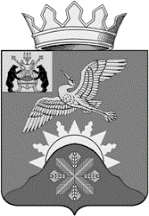 Российская ФедерацияНовгородская областьДУМА Батецкого муниципального районаР Е Ш Е Н И ЕО внесении изменений в решение Думы Батецкого муниципального района от 25.12.2013 № 254-РД «О бюджете Батецкого муниципального района на 2014 год и плановый период 2015 и 2016 годов»Принято Думой Батецкого муниципального района 08 июля 2014 годаВ соответствии со статьей 23 «Положения о бюджетном процессе в Батецком муниципальном районе в новой редакции», утвержденного решением Думы Батецкого муниципального района от 29.04.2010 № 349-РД Дума Батецкого муниципального районаРЕШИЛА:Внести изменения в решение Думы Батецкого муниципального района от 25.12.2013 № 254-РД «О бюджете Батецкого муниципального района на 2014 год и плановый период 2015 и 2016 годов»:1) в подпункте 1.1.1. пункта 1.1. раздела 1 «Основные характеристики бюджета муниципального района на 2014 год и плановый период 2015 и 2016 годов» цифры «184743,2» заменить цифрами «178711,6»;2) в подпункте 1.1.2. пункта 1.1. раздела 1 «Основные характеристики бюджета муниципального района на 2014 год и плановый период 2015 и 2016 годов» цифры «189498,6» заменить цифрами «183467,0»;в пункте 9.1. раздела 9 цифры «139684,2» заменить цифрами «133652,6»;4) в приложении 7 «Объем безвозмездных поступлений из бюджетов всех уровней на 2014 год» в графе «2014 год» :а) в строке «Безвозмездные поступления» цифры «139684,2» заменить цифрами «133652,6»;б) в строке «Безвозмездные поступления от других бюджетов бюджетной системы Российской Федерации, кроме бюджетов государственных внебюджетных фондов» цифры «139684,2» заменить цифрами «133652,6»;в) в строке «Межбюджетные трансферты от других бюджетов бюджетной системы Российской Федерации» цифры «13617,8» заменить цифрами «7586,2»;г) в строке «Межбюджетные трансферты, передаваемые бюджетам муниципальных районов из бюджетов поселений на осуществлении части полномочий по решению вопросов местного значения в соответствии с заключенными соглашениями» цифры «13617,8» заменить цифрами «7586,2».д) приложения 9 и 11 изложить в прилагаемой редакции.2. Решение вступает в силу со дня, следующего за днем его официального опубликования и распространяется на правоотношения, возникшие с 23 июня 2014 года.3. Опубликовать решение в муниципальной газете «Батецкий вестник» и разместить на официальном сайте Администрации муниципального района в информационно-телекоммуникационной сети «Интернет».п.Батецкий09 июля 2014 года№ 294-РДПриложение  9к решению Думы Батецкого муниципального района «О бюджете Батецкого муниципального района на 2014 год и на плановый период 2015 и 2016 годов»Ведомственная структура расходов бюджета муниципального района на 2014 годТыс. руб.Приложение  11к решению Думы Батецкого муниципального района «О бюджете Батецкого муниципального района на 2014 год и на плановый период 2015 и 2016 годов»Распределение бюджетных ассигнований по разделам, подразделам, целевым статьям и видам расходов классификации расходов бюджета на 2014 год тыс. руб.Первый заместитель Главы     Администрации Батецкого       муниципального района                             В.Ю. ПолушкинПредседатель Думы Батецкого         муниципального района                                      О.П.СеменовДокумент, учреждениеВед.Разд.Ц.ст.Расх.Сумма на 2014 год  Учреждение: Администрация Батецкого муниципального района0000000000000000041 443,7    Администрация Батецкого муниципального района8030000000000000041 443,7      Общегосударственные вопросы8030100000000000022 471,7        Функционирование высшего должностного лица субъекта Российской Федерации и муниципального образования803010200000000001 125,1          Непрограммные расходы803010299900000001 125,1            Непрограммные расходы бюджета Батецкого муниципального района803010299900000001 125,1              Обеспечение функций органов местного самоуправления803010299901000001 125,1                Фонд оплаты труда государственных (муниципальных) органов и взносы по обязательному социальному страхованию803010299901001211 095,1                Иные выплаты персоналу государственных (муниципальных) органов, за исключением фонда оплаты труда8030102999010012230,0        Функционирование Правительства Российской Федерации, высших органов исполнительной власти субъектов Российской Федерации, местных администраций8030104000000000011 977,4          Непрограммные расходы8030104999000000011 977,4            Непрограммные расходы бюджета Батецкого муниципального района8030104999000000011 977,4              Обеспечение функций органов местного самоуправления8030104999010000011 724,4                Фонд оплаты труда государственных (муниципальных) органов и взносы по обязательному социальному страхованию8030104999010012110 407,4                Иные выплаты персоналу государственных (муниципальных) органов, за исключением фонда оплаты труда80301049990100122548,0                Прочая закупка товаров, работ и услуг для обеспечения государственных (муниципальных) нужд80301049990100244753,0                Уплата налога на имущество организаций и земельного налога8030104999010085116,0              Выплаты депутатам муниципального района на обеспечение материальных и финансовых условий их деятельности8030104999281000060,3                Прочая закупка товаров, работ и услуг для обеспечения государственных (муниципальных) нужд8030104999281024460,3              Членские взносы в Ассоциацию8030104999283200085,0                Уплата прочих налогов, сборов и иных обязательных платежей8030104999283285285,0              Возмещение затрат по содержанию штатных единиц, осуществляющих переданные отдельные государственные полномочия области80301049997028000107,8                Фонд оплаты труда государственных (муниципальных) органов и взносы по обязательному социальному страхованию80301049997028121102,8                Прочая закупка товаров, работ и услуг для обеспечения государственных (муниципальных) нужд803010499970282445,0        Резервные фонды8030111000000000050,0          Непрограммные расходы8030111999000000050,0            Непрограммные расходы бюджета Батецкого муниципального района8030111999000000050,0              Резервные фонды местных администраций8030111999280700050,0                Прочая закупка товаров, работ и услуг для обеспечения государственных (муниципальных) нужд8030111999280724450,0        Другие общегосударственные вопросы803011300000000009 319,2          Подпрограмма "Финансовая поддержка муниципальных образований Батецкого муниципального района" муниципальной программы "Управление муниципальными финансами Батецкого муниципального района"803011304200000000,7            Муниципальная программа "Управление муниципальными финансами Батецкого муниципального района на 2014-2020 годы"803011304200000000,7              Подпрограмма "Финансовая поддержка муниципальных образований Батецкого муниципального района" муниципальной программы "Управление муниципальными финансами Батецкого муниципального района" предоставление субвенций  бюджетам поселений на осуществление   отдельных государственных полномочий по определению перечня должностных лиц, уполномоченных составлять протоколы об административных правонарушениях, предусмотренных соответствующими статьями областного закона "Об административных правонарушениях"803011304270650000,7                Прочая закупка товаров, работ и услуг для обеспечения государственных (муниципальных) нужд803011304270652440,7          Подпрограмма "Развитие территориального общественного самоуправления в Батецком муниципальном районе" муниципальной программы "Совершенствование системы муниципального управления и развитие местного самоуправления в Батецком муниципальном районе на 2014-2016 годы"803011310200000002,9            Муниципальная программа "Совершенствование системы муниципального управления и развитие местного самоуправления в Батецком муниципальном районе на 2014-2016 годы"803011310200000002,9              Подпрограмма "Развитие территориального общественного самоуправления в Батецком муниципальном районе" муниципальной программы "Совершенствование системы муниципального управления и развитие местного самоуправления в Батецком муниципальном районе на 2014-2016 годы"803011310200000000,0              Развитие территориального общественного самоуправления803011310228180002,9                Прочая закупка товаров, работ и услуг для обеспечения государственных (муниципальных) нужд803011310228182442,9          Подпрограмма "Повышение инвестиционной привлекательности Батецкого муниципального района" муниципальной программы "Обеспечение экономического развития Батецкого муниципального района на 2014-2016 годы"803011312100000003 640,0            Муниципальная программа "Обеспечение экономического развития Батецкого муниципального района на 2014-2016 годы"803011312100000003 640,0              Выполнение отдельных государственных полномочий по оказанию государственной поддержки коммерческим организациям на территориях Батецкого, Волотовского, Маревского, Парфинского и Поддорского районов803011312170110003 640,0                Субсидии юридическим лицам (кроме некоммерческих организаций), индивидуальным предпринимателям, физическим лицам803011312170118103 640,0          Непрограммные расходы803011399900000005 675,6            Непрограммные расходы бюджета Батецкого муниципального района803011399900000005 675,6              Обеспечение деятельности учреждений по иным программным и непрограммным мероприятиям803011399901130005 675,6                Субсидии бюджетным учреждениям на финансовое обеспечение государственного (муниципального) задания на оказание государственных (муниципальных) услуг (выполнение работ)803011399901136115 675,6      Национальная безопасность и правоохранительная деятельность80303000000000000846,8        Защита населения и территории от чрезвычайных ситуаций природного и техногенного характера, гражданская оборона80303090000000000737,8          Непрограммные расходы80303099990000000737,8            Непрограммные расходы бюджета Батецкого муниципального района80303099990000000737,8              Обеспечение деятельности учреждений по иным программным и непрограммным мероприятиям80303099990113000737,8                Субсидии бюджетным учреждениям на финансовое обеспечение государственного (муниципального) задания на оказание государственных (муниципальных) услуг (выполнение работ)80303099990113611737,8        Обеспечение противопожарной безопасности8030310000000000068,4          Непрограммные расходы8030310999000000068,4            Непрограммные расходы бюджета Батецкого муниципального района8030310999000000068,4              Обеспечение пожарной безопасности (на выполнение переданных полномочий)8030310999291600068,4                Прочая закупка товаров, работ и услуг для обеспечения государственных (муниципальных) нужд8030310999291624468,4        Другие вопросы в области национальной безопасности и правоохранительной деятельности8030314000000000040,6          Подпрограмма "Развитие информационного общества в Батецком муниципальном районе"муниципальной программы "Поддержка развития местного самоуправления в Батецком муниципальном районе на 2014-2016 годы"803031410300000002,0            Муниципальная программа "Совершенствование системы муниципального управления и развитие местного самоуправления в Батецком муниципальном районе на 2014-2016 годы"803031410300000002,0              Публикация в СМИ (на выполнение переданных полномочий)803031410329100002,0                Прочая закупка товаров, работ и услуг для обеспечения государственных (муниципальных) нужд803031410329102442,0          Подпрограмма "Противодействие коррупции в Батецком муниципальном районе" муниципальной программы "Совершенствование системы муниципального управления и развитие местного самоуправления в Батецком муниципальном районе на 2014-2016 годы"8030314104000000018,6            Муниципальная программа "Совершенствование системы муниципального управления и развитие местного самоуправления в Батецком муниципальном районе на 2014-2016 годы"8030314104000000018,6              Реализация мероприятий по противодействию коррупции8030314104282000018,6                Прочая закупка товаров, работ и услуг для обеспечения государственных (муниципальных) нужд8030314104282024418,6          Муниципальная программа "Профилактика терроризма и экстремизма в Батецком муниципальном районе" на 2014-2016 годы"8030314110000000020,0              Реализация мероприятий по профилактике терроризма и экстремизма8030314110282100020,0                Прочая закупка товаров, работ и услуг для обеспечения государственных (муниципальных) нужд8030314110282124420,0      Национальная экономика803040000000000007 487,5        Транспорт803040800000000002 033,0          Непрограммные расходы803040899900000002 033,0            Непрограммные расходы бюджета Батецкого муниципального района803040899900000002 033,0              Осуществление отдельных государственных полномочий по компенсации выпадающих доходов организациям и индивидуальным предпринимателям, осуществляющим регулярные перевозки пассажиров и багажа автомобильным транспортом общего пользования в городском и пригородном сообщении803040899970290002 033,0                Субсидии юридическим лицам (кроме некоммерческих организаций), индивидуальным предпринимателям, физическим лицам803040899970298102 033,0        Дорожное хозяйство (дорожные фонды)803040900000000005 037,4          Подпрограмма "Содержание и ремонт автомобильных дорог местного значения вне границ населенных пунктов муниципального района" муниципальной программы "Развитие и совершенствование автомобильных дорог местного значения вне границ населенных пунктов в границах Батецкого муниципального района на 2014-2016 годы"803040906100000004 897,1            Муниципальная программа "Развитие и совершенствование автомобильных дорог местного значения вне границ населенных пунктов в границах Батецкого муниципального района на 2014-2016 годы"803040906100000004 897,1              Содержание  автомобильных дорог местного значения вне границ населенных пунктов муниципального района80304090612812000150,0                Прочая закупка товаров, работ и услуг для обеспечения государственных (муниципальных) нужд80304090612812244150,0              Ремонт автомобильных дорог местного значения вне границ населенных пунктов муниципального района80304090612829000129,0                Прочая закупка товаров, работ и услуг для обеспечения государственных (муниципальных) нужд80304090612829244129,0              Строительство (реконструкция) и капитальный ремонт улично-дорожной сети (на выполнение переданных полномочий)803040906129010001 806,9                Прочая закупка товаров, работ и услуг для обеспечения государственных (муниципальных) нужд803040906129012441 806,9              Содержание и ремонт улично-дорожной сети общего пользования местного значения в т.ч. автомобильных дорог общего пользования местного значения (на выполнение переданных полномочий)80304090612902000680,1                Прочая закупка товаров, работ и услуг для обеспечения государственных (муниципальных) нужд80304090612902244680,1              Капитальный ремонт и ремонт дворовых территорий многоквартирных домов, проездов к дворовым территориям многоквартирных домов (на выполнение переданных полномочий)80304090612903000610,0                Прочая закупка товаров, работ и услуг для обеспечения государственных (муниципальных) нужд80304090612903244610,0              Оформление прав собственности на улично-дорожную сеть общего пользования местного значения и земельные участки под ними, в т.ч. на автомобильные дороги общего пользования местного значения(на выполнение переданных полномочий)80304090612904000400,0                Прочая закупка товаров, работ и услуг для обеспечения государственных (муниципальных) нужд80304090612904244400,0              Осуществление дорожной деятельности в отношении автомобильных дорог общего пользования местного значения803040906171510001 121,1                Прочая закупка товаров, работ и услуг для обеспечения государственных (муниципальных) нужд803040906171512441 121,1          Подпрограмма "Обеспечение безопасности дорожного движения на  автомобильных дорогах местного значения вне границ населенных пунктов муниципального района" муниципальной программы "Развитие и совершенствование автомобильных дорог местного значения вне границ населенных пунктов в границах Батецкого муниципального района на 2014-2016 годы"80304090620000000140,3            Муниципальная программа "Развитие и совершенствование автомобильных дорог местного значения вне границ населенных пунктов в границах Батецкого муниципального района на 2014-2016 годы"80304090620000000140,3              Обеспечение безопасности дорожного движения на  автомобильных дорогах местного значения вне границ населенных пунктов муниципального района8030409062281700010,0                Прочая закупка товаров, работ и услуг для обеспечения государственных (муниципальных) нужд8030409062281724410,0              Осуществление мероприятий по обеспечению безопасности дорожного движения на автомобильных дорогах общего пользования местного значения (дислокация)(на выполнение переданных полномочий)80304090622905000130,3                Прочая закупка товаров, работ и услуг для обеспечения государственных (муниципальных) нужд80304090622905244130,3        Связь и информатика8030410000000000055,4          Подпрограмма "Развитие информационного общества в Батецком муниципальном районе"муниципальной программы "Поддержка развития местного самоуправления в Батецком муниципальном районе на 2014-2016 годы"8030410103000000055,4            Муниципальная программа "Совершенствование системы муниципального управления и развитие местного самоуправления в Батецком муниципальном районе на 2014-2016 годы"8030410103000000055,4              Развитие информационного общества8030410103281900055,4                Прочая закупка товаров, работ и услуг для обеспечения государственных (муниципальных) нужд8030410103281924455,4        Другие вопросы в области национальной экономики80304120000000000361,7          Муниципальная программа "Развитие малого и среднего предпринимательства на 2014-2016 годы"80304120200000000240,0803041202000000,0              Поддержка малого и среднего предпринимательства80304120202812000240,0                Прочая закупка товаров, работ и услуг для обеспечения государственных (муниципальных) нужд80304120202812244240,0          Подпрограмма "Повышение инвестиционной привлекательности Батецкого муниципального района" муниципальной программы "Обеспечение экономического развития Батецкого муниципального района на 2014-2016 годы"8030412121000000010,0            Муниципальная программа "Обеспечение экономического развития Батецкого муниципального района на 2014-2016 годы"8030412121000000010,0              Реализация прочих мероприятий8030412121999900010,0                Прочая закупка товаров, работ и услуг для обеспечения государственных (муниципальных) нужд8030412121999924410,0          Подпрограмма "Развитие торговли в Батецком муниципальном района" муниципальной программы "Обеспечение экономического развития Батецкого муниципального района на 2014-2016 годы"8030412122000000010,0            Муниципальная программа "Обеспечение экономического развития Батецкого муниципального района на 2014-2016 годы"8030412122000000010,0              Реализация прочих мероприятий8030412122999900010,0                Прочая закупка товаров, работ и услуг для обеспечения государственных (муниципальных) нужд8030412122999924410,0          Непрограммные расходы80304129990000000101,7            Непрограммные расходы бюджета Батецкого муниципального района80304129990000000101,7              Прочие мероприятия в области национальной экономики80304129992808000100,0                Прочая закупка товаров, работ и услуг для обеспечения государственных (муниципальных) нужд80304129992808244100,0              Прочие мероприятия в области национальной экономики (на выполнение переданных полномочий)803041299929170001,7                Прочая закупка товаров, работ и услуг для обеспечения государственных (муниципальных) нужд803041299929172441,7      Жилищно-коммунальное хозяйство803050000000000001 749,5        Жилищное хозяйство80305010000000000221,0          Непрограммные расходы80305019990000000221,0            Непрограммные расходы бюджета Батецкого муниципального района80305019990000000221,0              Капитальный ремонт жилого фонда (на выполнение переданных полномочий)80305019998100000221,0                Субсидии юридическим лицам (кроме некоммерческих организаций), индивидуальным предпринимателям, физическим лицам80305019998100810221,0        Коммунальное хозяйство80305020000000000389,7            Непрограммные расходы бюджета Батецкого муниципального района80305029930000000389,7              Убытки бань (на выполнение переданных полномочий)80305029932835000389,7                Субсидии юридическим лицам (кроме некоммерческих организаций), индивидуальным предпринимателям, физическим лицам80305029932835810389,7        Благоустройство803050300000000001 138,8          Непрограммные расходы803050399900000001 138,8            Непрограммные расходы бюджета Батецкого муниципального района803050399900000001 138,8              Уличное освещение (на выполнение переданных полномочий)80305039992921000855,4                Прочая закупка товаров, работ и услуг для обеспечения государственных (муниципальных) нужд80305039992921244855,4              Прочие мероприятия по благоустройству (на выполнение переданных полномочий)80305039992923000283,4                Прочая закупка товаров, работ и услуг для обеспечения государственных (муниципальных) нужд80305039992923244283,4      Образование8030700000000000025,4        Молодежная политика и оздоровление детей803070700000000005,7          Подпрограмма "Развитие дополнительного образования в Батецком муниципальном районе" муниципальной программы "Развитие образования в Батецком муниципальном районе на 2014-2020 годы"803070709200000005,7            Муниципальная программа "Развитие образования в Батецком муниципальном районе на 2014-2020 годы"803070709200000005,7              Проведение мероприятий для детей и молодежи (на выполнение переданных полномочий)803070709229310005,7                Прочая закупка товаров, работ и услуг для обеспечения государственных (муниципальных) нужд803070709229312445,7        Другие вопросы в области образования8030709000000000019,7          Подпрограмма "Развитие муниципальной службы в Батецком муниципальном районе" муниципальной программы "Совершенствование системы муниципального управления и развитие местного самоуправления в Батецком муниципальном районе на 2014-2016 годы"8030709101000000019,7            Муниципальная программа "Совершенствование системы муниципального управления и развитие местного самоуправления в Батецком муниципальном районе на 2014-2016 годы"8030709101000000019,7              Развитие муниципальной службы803070910128220008,1                Прочая закупка товаров, работ и услуг для обеспечения государственных (муниципальных) нужд803070910128222448,1              Организация профессионального образования и дополнительного профессионального образования выборных должностных лиц, служащих и муниципальных служащих Новгородской области8030709101722800011,6                Прочая закупка товаров, работ и услуг для обеспечения государственных (муниципальных) нужд8030709101722824411,6      Культура и кинематография8030800000000000038,4        Культура8030801000000000038,4          Подпрограмма "Культура Батецкого муниципального района" муниципальной программы "Развитие культуры и туризма в Батецком муниципальном районе  2014-2020 годы"8030801071000000038,4            Муниципальная программа "Развитие культуры и туризма в Батецком муниципальном районе на 2014-2020 годы"8030801071000000038,4              Реализация мероприятий в сфере культуры8030801071280300035,0                Прочая закупка товаров, работ и услуг для обеспечения государственных (муниципальных) нужд8030801071280324435,0              Проведение мероприятий по культуре (выполнение передаваемых полномочий)803080107129410003,4                Прочая закупка товаров, работ и услуг для обеспечения государственных (муниципальных) нужд803080107129412443,4      Социальная политика803100000000000008 818,9        Социальное обеспечение населения80310030000000000283,8          Муниципальная программа "Обеспечение жильем молодых семей в Батецком муниципальном районе" на 2014-2015 годы80310030100000000283,8              Предоставление субсидий гражданам на приобретение жилья80310030102811000283,8                Субсидии гражданам на приобретение жилья80310030102811322283,8        Охрана семьи и детства803100400000000008 535,1          Непрограммные расходы803100499900000008 535,1            Непрограммные расходы бюджета Батецкого муниципального района803100499900000008 535,1              Обеспечение жилыми помещениями детей-сирот и детей, оставшихся без попечения родителей, лиц из числа детей-сирот и детей, оставшихся без попечения родителей803100499950820001 237,7                Бюджетные инвестиции на приобретение объектов недвижимого имущества в государственную (муниципальную) собственность803100499950824121 237,7              Обеспечение жилыми помещениями детей-сирот и детей, оставшихся без попечения родителей, лиц из числа детей-сирот и детей, оставшихся без попечения родителей803100499970640007 297,4                Бюджетные инвестиции на приобретение объектов недвижимого имущества в государственную (муниципальную) собственность803100499970644127 297,4      Физическая культура и спорт803110000000000005,5        Массовый спорт803110200000000005,5          Муниципальная программа"Развитие физической культуры и спорта на территории  Батецкого муниципального района на 2014-2016 годы"803110208000000005,5              Массовый спорт (выполнение передаваемых полномочий)803110208029510005,5                Прочая закупка товаров, работ и услуг для обеспечения государственных (муниципальных) нужд803110208029512445,5  Учреждение: Дума Батецкого муниципального района00000000000000000462,2    Дума Батецкого муниципального района83000000000000000462,2      Общегосударственные вопросы83001000000000000462,2        Функционирование законодательных (представительных) органов государственной власти и представительных органов муниципальных образований83001030000000000462,2          Непрограммные расходы83001039990000000462,2            Непрограммные расходы бюджета Батецкого муниципального района83001039990000000462,2              Обеспечение функций органов местного самоуправления83001039990100000462,2                Фонд оплаты труда государственных (муниципальных) органов и взносы по обязательному социальному страхованию83001039990100121419,4                Иные выплаты персоналу государственных (муниципальных) органов, за исключением фонда оплаты труда8300103999010012230,0                Прочая закупка товаров, работ и услуг для обеспечения государственных (муниципальных) нужд8300103999010024412,8  Учреждение: Комитет культуры, кино и туризма Администрации Батецкого муниципального района0000000000000000024 739,7    Комитет культуры, кино и туризма Администрации Батецкого муниципального района8570000000000000024 739,7      Образование857070000000000001 329,8        Общее образование857070200000000001 281,6          Подпрограмма "Культура Батецкого муниципального района" муниципальной программы "Развитие культуры и туризма в Батецком муниципальном районе  2014-2020 годы"857070207100000001 281,6            Муниципальная программа "Развитие культуры и туризма в Батецком муниципальном районе на 2014-2020 годы"857070207100000001 281,6              Обеспечение деятельности учреждений культуры857070207101110001 281,6                Субсидии автономным учреждениям на финансовое обеспечение государственного (муниципального) задания на оказание государственных (муниципальных) услуг (выполнение работ)857070207101116211 281,6        Молодежная политика и оздоровление детей8570707000000000048,2          Муниципальная программа "Патриотическое воспитание населения Батецкого муниципального района на 2014-2016 годы"8570707050000000048,2              Обеспечение деятельности учреждений культуры8570707050011100048,2                Фонд оплаты труда государственных (муниципальных) органов и взносы по обязательному социальному страхованию8570707050011112148,2      Культура и кинематография8570800000000000021 098,4        Культура8570801000000000018 769,3          Подпрограмма "Культура Батецкого муниципального района" муниципальной программы "Развитие культуры и туризма в Батецком муниципальном районе  2014-2020 годы"8570801071000000018 769,3            Муниципальная программа "Развитие культуры и туризма в Батецком муниципальном районе на 2014-2020 годы"8570801071000000018 769,3              Обеспечение деятельности учреждений культуры8570801071011100018 254,9                Субсидии бюджетным учреждениям на финансовое обеспечение государственного (муниципального) задания на оказание государственных (муниципальных) услуг (выполнение работ)8570801071011161118 254,9              Реализация мероприятий в сфере культуры8570801071280300013,0                Субсидии бюджетным учреждениям на иные цели8570801071280361213,0              Подпрограмма "Культура Батецкого муниципального района" муниципальной программы "Развитие культуры и туризма в Батецком муниципальном районе  2014-2020 годы" (ремонты)85708010712823000132,3                Субсидии бюджетным учреждениям на иные цели85708010712823612132,3              Подпрограмма "Культура Батецкого муниципального района" муниципальной программы "Развитие культуры и туризма в Батецком муниципальном районе  2014-2020 годы" (учеба)857080107128240009,8                Субсидии бюджетным учреждениям на иные цели857080107128246129,8              Подпрограмма "Культура Батецкого муниципального района" муниципальной программы "Развитие культуры и туризма в Батецком муниципальном районе  2014-2020 годы" (приобретение оргтехники)857080107128250008,5                Субсидии бюджетным учреждениям на иные цели857080107128256128,5              Профессиональная подготовка по программам высшего профессионального образования и повышение квалификации специалистов муниципальных учреждений, осуществляющих деятельность в сфере культуры8570801071715500039,2                Субсидии бюджетным учреждениям на иные цели8570801071715561239,2              Укрепление материально-технической базы муниципальных учреждений, подведомственных органам местного самоуправления муниципальных районов, городского округа, реализующих полномочия в сфере культуры8570801071721900033,2                Субсидии бюджетным учреждениям на иные цели8570801071721961233,2              Проведение ремонтов и ремонтно-реставрационных работ зданий муниципальных учреждений, подведомственных органам местного самоуправления муниципальных районов, городского округа, реализующих полномочия в сфере культуры85708010717220000278,4                Субсидии бюджетным учреждениям на иные цели85708010717220612278,4        Другие вопросы в области культуры, кинематографии857080400000000002 329,1          Подпрограмма "Обеспечение реализации муниципальной программы Батецкого района "Развитие культуры и туризма в Батецком муниципальнои районе 2014-2020 годы"" муниципальной программы "Развитие культуры и туризма в Батецком муниципальном районе   2014-2020 годы"857080407400000001 824,5            Муниципальная программа "Развитие культуры и туризма в Батецком муниципальном районе на 2014-2020 годы"857080407400000001 824,5              Обеспечение деятельности подведомственных учреждений (отдел туризма, ИМЦ)85708040740103000845,3                Фонд оплаты труда государственных (муниципальных) органов и взносы по обязательному социальному страхованию85708040740103121824,8                Прочая закупка товаров, работ и услуг для обеспечения государственных (муниципальных) нужд8570804074010324420,5              Обеспечение деятельности подведомственных учреждений (ЦБ)85708040740113000979,2                Фонд оплаты труда государственных (муниципальных) органов и взносы по обязательному социальному страхованию85708040740113121914,4                Прочая закупка товаров, работ и услуг для обеспечения государственных (муниципальных) нужд8570804074011324464,8          Непрограммные расходы85708049990000000504,6            Непрограммные расходы бюджета Батецкого муниципального района85708049990000000504,6              Обеспечение функций органов местного самоуправления85708049990100000504,6                Фонд оплаты труда государственных (муниципальных) органов и взносы по обязательному социальному страхованию85708049990100121461,8                Иные выплаты персоналу государственных (муниципальных) органов, за исключением фонда оплаты труда8570804999010012232,8                Прочая закупка товаров, работ и услуг для обеспечения государственных (муниципальных) нужд8570804999010024410,0      Физическая культура и спорт857110000000000002 311,5        Массовый спорт857110200000000002 311,5          Муниципальная программа"Развитие физической культуры и спорта на территории  Батецкого муниципального района на 2014-2016 годы"857110208000000002 311,5              Обеспечение деятельности учреждений спорта857110208001120002 311,5                Субсидии автономным учреждениям на финансовое обеспечение государственного (муниципального) задания на оказание государственных (муниципальных) услуг (выполнение работ)857110208001126212 311,5  Учреждение: Комитет образования Администрации Батецкого муниципального района0000000000000000068 044,3    Комитет образования Администрации Батецкого муниципального района0750000000000000068 044,3      Образование0750700000000000063 891,6        Дошкольное образование0750701000000000019 839,4          Муниципальная программа "Развитие образования в Батецком муниципальном районе на 2014-2020 годы"075070109000000000,0          Подпрограмма "Развитие дошкольного и общего образования в Батецком муниципальном районе" муниципальной программы "Развитие образования в Батецком муниципальном районе на 2014-2020 годы"0750701091000000019 295,0            Муниципальная программа "Развитие образования в Батецком муниципальном районе на 2014-2020 годы"0750701091000000019 295,0              Обеспечение деятельности учреждений образования075070109101100008 332,4                Субсидии автономным учреждениям на финансовое обеспечение государственного (муниципального) задания на оказание государственных (муниципальных) услуг (выполнение работ)075070109101106218 054,5                Субсидии автономным учреждениям на иные цели07507010910110622277,9              Обеспечение государственных гарантий реализации прав на получение общедоступного и бесплатного дошкольного образования в муниципальных дошкольных образовательных организациях, общедоступного и бесплатного дошкольного, начального общего, основного общего, среднего общего образования  в муниципальных общеобразовательных организациях, обеспечение дополнительного образования детей в муниципальных общеобразовательных организациях в части расходов на оплату труда работникам образовательных организаций, технические средства обучения, расходные материалы и хозяйственные нужды образовательных организаций, на воспитание и обучение детей-инвалидов дошкольного и школьного возраста на дому, осуществляемое образовательными организациями, возмещение расходов за пользование услугой доступа к сети Интернет муниципальных общеобразовательных организаций, организующих обучение детей-инвалидов с использованием дистанционных образовательных технологий0750701091700400010 889,5                Субсидии автономным учреждениям на финансовое обеспечение государственного (муниципального) задания на оказание государственных (муниципальных) услуг (выполнение работ)0750701091700462110 889,5              Осуществление отдельных государственных полномочий по оказанию социальной поддержки обучающихся муниципальных образовательных организаций0750701091700600073,1                Пособия, компенсации и иные социальные выплаты гражданам, кроме публичных нормативных обязательств0750701091700632173,1          Подпрограмма "Обеспечение реализации муниципальной программы "Развитие образования в Батецком муниципальном районе на 2014-2020 годы"07507010950000000544,4            Муниципальная программа "Развитие образования в Батецком муниципальном районе на 2014-2020 годы"07507010950000000544,4              Подпрограмма "Обеспечение реализации муниципальной программы  "Развитие образования в Батецком муниципальном районе на 2014-2020 годы" (питьевой режим)075070109528260009,0                Субсидии автономным учреждениям на иные цели075070109528266229,0              Подпрограмма "Обеспечение реализации муниципальной программы  "Развитие образования в Батецком муниципальном районе на 2014-2020 годы" (пожарная безопасность)0750701095282700090,0                Субсидии автономным учреждениям на иные цели0750701095282762290,0              Обслуживание программного обеспечения по ведению электронной очереди в детских садах0750701095283100035,0                Прочая закупка товаров, работ и услуг для обеспечения государственных (муниципальных) нужд0750701095283124435,0              Организация питьевого режима в дошкольных и общеобразовательных организациях0750701095720600040,7                Субсидии автономным учреждениям на иные цели0750701095720662240,7              Обеспечение пожарной безопасности, антитеррористической и антикриминальной безопасности муниципальных дошкольных образовательных организаций, муниципальных общеобразовательных организаций, муниципальных организаций дополнительного образования детей07507010957212000369,7                Субсидии автономным учреждениям на иные цели07507010957212622369,7        Общее образование0750702000000000038 235,6          Подпрограмма "Развитие дошкольного и общего образования в Батецком муниципальном районе" муниципальной программы "Развитие образования в Батецком муниципальном районе на 2014-2020 годы"0750702091000000036 156,6            Муниципальная программа "Развитие образования в Батецком муниципальном районе на 2014-2020 годы"0750702091000000036 156,6              Обеспечение деятельности учреждений образования075070209101100007 973,6                Субсидии автономным учреждениям на финансовое обеспечение государственного (муниципального) задания на оказание государственных (муниципальных) услуг (выполнение работ)075070209101106217 973,6              Обеспечение государственных гарантий реализации прав на получение общедоступного и бесплатного дошкольного образования в муниципальных дошкольных образовательных организациях, общедоступного и бесплатного дошкольного, начального общего, основного общего, среднего общего образования  в муниципальных общеобразовательных организациях, обеспечение дополнительного образования детей в муниципальных общеобразовательных организациях в части расходов на оплату труда работникам образовательных организаций, технические средства обучения, расходные материалы и хозяйственные нужды образовательных организаций, на воспитание и обучение детей-инвалидов дошкольного и школьного возраста на дому, осуществляемое образовательными организациями, возмещение расходов за пользование услугой доступа к сети Интернет муниципальных общеобразовательных организаций, организующих обучение детей-инвалидов с использованием дистанционных образовательных технологий0750702091700400022 745,7                Субсидии автономным учреждениям на финансовое обеспечение государственного (муниципального) задания на оказание государственных (муниципальных) услуг (выполнение работ)0750702091700462122 745,7              Осуществление отдельных государственных полномочий по оказанию социальной поддержки обучающихся муниципальных образовательных организаций075070209170060004 564,8                Субсидии автономным учреждениям на финансовое обеспечение государственного (муниципального) задания на оказание государственных (муниципальных) услуг (выполнение работ)075070209170066214 564,8              Обеспечение бесплатным молоком обучающихся муниципальных общеобразовательных организаций0750702091703400079,8                Субсидии автономным учреждениям на иные цели0750702091703462279,8              Обеспечение организаций, осуществляющих образовательную деятельность по образовательным программам начального общего, основного общего и среднего общего образования, учебниками и учебными пособиями07507020917050000211,6                Субсидии автономным учреждениям на иные цели07507020917050622211,6              Оснащение организаций, осуществляющих образовательную деятельность по образовательным программам начального общего, основного общего и среднего общего образования современным компьютерным и мультимедийным оборудованием0750702091705100026,3                Субсидии автономным учреждениям на иные цели0750702091705162226,3              Обеспечение доступа к информационно-телекоммуникационной сети "Интернет"07507020917057000131,5                Субсидии автономным учреждениям на иные цели07507020917057622131,5              Ежемесячное денежное вознаграждение за классное руководство в муниципальных образовательных организациях, реализующих общеобразовательные программы начального общего, основного общего и среднего общего образования07507020917063000423,3                Субсидии автономным учреждениям на финансовое обеспечение государственного (муниципального) задания на оказание государственных (муниципальных) услуг (выполнение работ)07507020917063621423,3          Подпрограмма "Развитие дополнительного образования в Батецком муниципальном районе" муниципальной программы "Развитие образования в Батецком муниципальном районе на 2014-2020 годы"075070209200000001 454,9            Муниципальная программа "Развитие образования в Батецком муниципальном районе на 2014-2020 годы"075070209200000001 454,9              Обеспечение деятельности учреждений образования075070209201100001 454,9                Субсидии автономным учреждениям на финансовое обеспечение государственного (муниципального) задания на оказание государственных (муниципальных) услуг (выполнение работ)075070209201106211 454,9          Подпрограмма "Обеспечение реализации муниципальной программы "Развитие образования в Батецком муниципальном районе на 2014-2020 годы"07507020950000000624,1            Муниципальная программа "Развитие образования в Батецком муниципальном районе на 2014-2020 годы"07507020950000000624,1              Подпрограмма "Обеспечение реализации муниципальной программы  "Развитие образования в Батецком муниципальном районе на 2014-2020 годы" (ремонты)07507020952823000102,0                Субсидии автономным учреждениям на иные цели07507020952823622102,0              Подпрограмма "Обеспечение реализации муниципальной программы  "Развитие образования в Батецком муниципальном районе на 2014-2020 годы" (питьевой режим)0750702095282600015,2                Субсидии автономным учреждениям на иные цели0750702095282662215,2              Подпрограмма "Обеспечение реализации муниципальной программы  "Развитие образования в Батецком муниципальном районе на 2014-2020 годы" (пожарная безопасность)0750702095282700094,0                Субсидии автономным учреждениям на иные цели0750702095282762294,0              Подпрограмма "Обеспечение реализации муниципальной программы  "Развитие образования в Батецком муниципальном районе на 2014-2020 годы" (документы об образовании)075070209528300000,1                Субсидии автономным учреждениям на иные цели075070209528306220,1              Организация питьевого режима в дошкольных и общеобразовательных организациях0750702095720600038,2                Субсидии автономным учреждениям на иные цели0750702095720662238,2              Приобретение или изготовление бланков документов  об образовании и (или) о квалификации муниципальными образовательными организациями075070209572080008,3                Субсидии автономным учреждениям на иные цели075070209572086228,3              Обеспечение пожарной безопасности, антитеррористической и антикриминальной безопасности муниципальных дошкольных образовательных организаций, муниципальных общеобразовательных организаций, муниципальных организаций дополнительного образования детей07507020957212000366,3                Субсидии автономным учреждениям на иные цели07507020957212622366,3        Молодежная политика и оздоровление детей07507070000000000388,0          Муниципальная программа "Патриотическое воспитание населения Батецкого муниципального района на 2014-2016 годы"0750707050000000015,0              Муниципальная программа "Патриотическое воспитание населения Батецкого муниципального района на 2014-2016 годы" (организация деятельности военно-патриотического клуба "Беркут")0750707050282800015,0                Субсидии автономным учреждениям на иные цели0750707050282862215,0          Подпрограмма "Развитие дополнительного образования в Батецком муниципальном районе" муниципальной программы "Развитие образования в Батецком муниципальном районе на 2014-2020 годы"075070709200000003,0            Муниципальная программа "Развитие образования в Батецком муниципальном районе на 2014-2020 годы"075070709200000003,0              Реализация мероприятий в области молодежной политики075070709228020003,0                Субсидии автономным учреждениям на иные цели075070709228026223,0          Подпрограмма "Вовлечение молодежи Батецкого муниципального района в социальную практику"муниципальной программы "Развитие образования в Батецком муниципальном районе на 2014-2020 годы"0750707093000000010,0            Муниципальная программа "Развитие образования в Батецком муниципальном районе на 2014-2020 годы"0750707093000000010,0              Реализация мероприятий в области молодежной политики0750707093280200010,0                Субсидии автономным учреждениям на иные цели0750707093280262210,0          Муниципальная программа "Комплексные меры противодействия наркомании и зависимости от других психоактивных веществ в Батецком муниципальном районе на 2014-2016 годы"0750707140000000010,0              Реализация прочих мероприятий0750707140999900010,0                Субсидии автономным учреждениям на иные цели0750707140999962210,0          Непрограммные расходы07507079990000000350,0            Непрограммные расходы бюджета Батецкого муниципального района07507079990000000350,0              Мероприятия по проведению оздоровительной кампании детей07507079992801000350,0                Субсидии автономным учреждениям на иные цели07507079992801622350,0        Другие вопросы в области образования075070900000000005 428,6          Подпрограмма "Обеспечение реализации муниципальной программы "Развитие образования в Батецком муниципальном районе на 2014-2020 годы"075070909500000003 219,9            Муниципальная программа "Развитие образования в Батецком муниципальном районе на 2014-2020 годы"075070909500000003 219,9              Обеспечение деятельности подведомственных учреждений (ЦБ)075070909501130003 091,3                Фонд оплаты труда государственных (муниципальных) органов и взносы по обязательному социальному страхованию075070909501131213 035,4                Прочая закупка товаров, работ и услуг для обеспечения государственных (муниципальных) нужд0750709095011324454,4                Уплата налога на имущество организаций и земельного налога075070909501138511,5              Осуществление отдельных государственных полномочий по оказанию социальной поддержки обучающихся муниципальных образовательных организаций07507090957006000128,6                Фонд оплаты труда государственных (муниципальных) органов и взносы по обязательному социальному страхованию07507090957006121125,0                Прочая закупка товаров, работ и услуг для обеспечения государственных (муниципальных) нужд075070909570062443,6          Непрограммные расходы075070999900000002 208,7            Непрограммные расходы бюджета Батецкого муниципального района075070999900000002 208,7              Обеспечение функций органов местного самоуправления075070999901000001 389,5                Фонд оплаты труда государственных (муниципальных) органов и взносы по обязательному социальному страхованию075070999901001211 274,0                Иные выплаты персоналу государственных (муниципальных) органов, за исключением фонда оплаты труда0750709999010012290,0                Прочая закупка товаров, работ и услуг для обеспечения государственных (муниципальных) нужд0750709999010024425,5              Возмещение затрат по содержанию штатных единиц, осуществляющих переданные отдельные государственные полномочия области07507099997028000819,2                Фонд оплаты труда государственных (муниципальных) органов и взносы по обязательному социальному страхованию07507099997028121759,2                Иные выплаты персоналу государственных (муниципальных) органов, за исключением фонда оплаты труда0750709999702812230,0                Прочая закупка товаров, работ и услуг для обеспечения государственных (муниципальных) нужд0750709999702824430,0      Социальная политика075100000000000004 134,6        Охрана семьи и детства075100400000000004 134,6          Подпрограмма "Развитие дошкольного и общего образования в Батецком муниципальном районе" муниципальной программы "Развитие образования в Батецком муниципальном районе на 2014-2020 годы"07510040910000000676,8            Муниципальная программа "Развитие образования в Батецком муниципальном районе на 2014-2020 годы"07510040910000000676,8              Компенсация родительской платы родителям (законным представителям) детей, посещающих образовательные организации, реализующие образовательную программу дошкольного образования07510040917001000676,8                Пособия, компенсации и иные социальные выплаты гражданам, кроме публичных нормативных обязательств07510040917001321676,8          Подпрограмма "Социальная адаптация детей-сирот и детей, оставшихся без попечения родителей, а также лиц из числа детей-сирот и детей, оставшихся без попечения родителей" муниципальной программы "Развитие образования в Батецком муниципальном районе на 2014-2020 годы"075100409400000003 457,8            Муниципальная программа "Развитие образования в Батецком муниципальном районе на 2014-2020 годы"075100409400000003 457,8              Содержание ребенка в семье опекуна и приемной семье, а также вознаграждение, причитающееся приемному родителю075100409470130003 424,5                Пособия, компенсации, меры социальной поддержки по публичным нормативным обязательствам075100409470133132 254,0                Приобретение товаров, работ, услуг в пользу граждан в целях их социального обеспечения075100409470133231 170,5              Единовременная выплата лицам из числа детей-сирот и детей, оставшихся без попечения родителей, на текущий ремонт находящихся в их собственности жилых помещений, расположенных на территории Новгородской области0751004094706000033,3                Иные выплаты населению0751004094706036033,3      Физическая культура и спорт0751100000000000018,1        Массовый спорт0751102000000000018,1          Муниципальная программа"Развитие физической культуры и спорта на территории  Батецкого муниципального района на 2014-2016 годы"0751102080000000018,1              Реализация мероприятий в области спорта0751102080280400013,0                Прочая закупка товаров, работ и услуг для обеспечения государственных (муниципальных) нужд0751102080280424413,0              Осуществление отдельных государственных полномочий по присвоению спортивных разрядов и квалификационных категорий спортивных судей075110208070360005,1                Прочая закупка товаров, работ и услуг для обеспечения государственных (муниципальных) нужд075110208070362445,1  Учреждение: Комитет социальной защиты населения Администрации Батецкого муниципального района0000000000000000025 389,6    Комитет социальной защиты населения Администрации Батецкого муниципального района1480000000000000025 389,6      Социальная политика1481000000000000025 389,6        Социальное обеспечение населения1481003000000000023 653,3          Непрограммные расходы1481003999000000023 653,3            Непрограммные расходы бюджета Батецкого муниципального района1481003999000000023 653,3              Оплата жилищно-коммунальных услуг отдельным категориям граждан148100399952500008 848,0                Прочая закупка товаров, работ и услуг для обеспечения государственных (муниципальных) нужд14810039995250244148,0                Пособия, компенсации, меры социальной поддержки по публичным нормативным обязательствам148100399952503138 700,0              Выполнение отдельных государственных полномочий по обеспечению бесплатного зубного протезирования граждан14810039997003000336,0                Пособия, компенсации, меры социальной поддержки по публичным нормативным обязательствам14810039997003313336,0              Выполнение отдельных государственных полномочий по предоставлению мер социальной поддержки по оплате жилья и коммунальных услуг отдельным категориям граждан, работающих и проживающих в сельских населенных пунктах и поселках городского типа148100399970070001 435,0                Прочая закупка товаров, работ и услуг для обеспечения государственных (муниципальных) нужд1481003999700724416,0                Пособия, компенсации, меры социальной поддержки по публичным нормативным обязательствам148100399970073131 419,0              Осуществление отдельных государственных полномочий по выплате социального пособия на погребение и возмещению стоимости услуг, предоставляемых согласно гарантированному перечню услуг по погребению14810039997016000150,1                Пособия, компенсации, меры социальной поддержки по публичным нормативным обязательствам14810039997016313150,1              Осуществление отдельных государственных полномочий по присвоению статуса многодетной семье и выдаче удостоверения, подтверждающего статус многодетной семьи, предоставлению мер социальной поддержки многодетных семей и возмещению организациям расходов по предоставлению меры социальной поддержки многодетных семей14810039997020000651,1                Прочая закупка товаров, работ и услуг для обеспечения государственных (муниципальных) нужд148100399970202442,1                Пособия, компенсации, меры социальной поддержки по публичным нормативным обязательствам14810039997020313649,0              Осуществление отдельных государственных полномочий по оказанию государственной  социальной помощи малоимущим семьям, малоимущим одиноко проживающим гражданам и социальной поддержки лицам, оказавшимся в трудной жизненной ситуации на территории Новгородской области14810039997021000295,6                Пособия, компенсации, меры социальной поддержки по публичным нормативным обязательствам14810039997021313295,6              Осуществление отдельных  государственных полномочий по реализации дополнительных мер социальной поддержки лиц, удостоенных звания "Герой Социалистического Труда"1481003999702200041,7                Пособия, компенсации, меры социальной поддержки по публичным нормативным обязательствам1481003999702231341,7              Осуществление отдельных государственных полномочий по предоставлению льготы на проезд в транспорте междугородного сообщения к месту лечения и обратно детей, нуждающихся в санаторно-курортном лечении148100399970230001,0                Пособия, компенсации, меры социальной поддержки по публичным нормативным обязательствам148100399970233131,0              Осуществление отдельных государственных полномочий по предоставлению мер социальной поддержки ветеранам труда Новгородской области148100399970240002 952,4                Прочая закупка товаров, работ и услуг для обеспечения государственных (муниципальных) нужд1481003999702424448,4                Пособия, компенсации, меры социальной поддержки по публичным нормативным обязательствам148100399970243132 784,0                Приобретение товаров, работ, услуг в пользу граждан в целях их социального обеспечения14810039997024323120,0              Выполнение отдельных государственных полномочий по предоставлению мер социальной поддержки педагогическим работникам образовательных учреждений, расположенных в сельской местности, поселках городского типа Новгородской области148100399970310003 110,0                Прочая закупка товаров, работ и услуг для обеспечения государственных (муниципальных) нужд1481003999703124416,0                Пособия, компенсации, меры социальной поддержки по публичным нормативным обязательствам148100399970313133 094,0              Осуществление отдельных государственных полномочий по оказанию социальной поддержки малоимущим семьям (малоимущим одиноко проживающим гражданам) по приобретению и установке котлового оборудования отечественного производства, работающего на биотопливе, в своих домовладениях1481003999703200058,0                Пособия, компенсации, меры социальной поддержки по публичным нормативным обязательствам1481003999703231358,0              Осуществление отдельных государственных полномочий по оказанию социальной поддержки малоимущим семьям (малоимущим одиноко проживающим гражданам) по приобретению и установке приборов учета в своих домовладениях1481003999703500033,2                Пособия, компенсации, меры социальной поддержки по публичным нормативным обязательствам1481003999703531333,2              Обеспечение отдельных государственных полномочий по назначению и выплате пособий гражданам, имеющим детей148100399970400001 261,6                Прочая закупка товаров, работ и услуг для обеспечения государственных (муниципальных) нужд1481003999704024412,0                Пособия, компенсации, меры социальной поддержки по публичным нормативным обязательствам148100399970403131 249,6              Обеспечение отдельных государственных полномочий по предоставлению мер социальной поддержки ветеранам труда148100399970410004 090,1                Прочая закупка товаров, работ и услуг для обеспечения государственных (муниципальных) нужд1481003999704124464,1                Пособия, компенсации, меры социальной поддержки по публичным нормативным обязательствам148100399970413133 906,0                Приобретение товаров, работ, услуг в пользу граждан в целях их социального обеспечения14810039997041323120,0              Обеспечение отдельных государственных полномочий по предоставлению мер социальной поддержки  труженикам тыла14810039997042000145,2                Прочая закупка товаров, работ и услуг для обеспечения государственных (муниципальных) нужд148100399970422444,2                Пособия, компенсации, меры социальной поддержки по публичным нормативным обязательствам14810039997042313141,0              Обеспечение отдельных государственных полномочий по предоставлению мер социальной поддержки реабилитированным лицам и лицам, признанным пострадавшими от политических репрессий14810039997043000244,3                Прочая закупка товаров, работ и услуг для обеспечения государственных (муниципальных) нужд148100399970432446,3                Пособия, компенсации, меры социальной поддержки по публичным нормативным обязательствам14810039997043313238,0        Другие вопросы в области социальной политики148100600000000001 736,3          Непрограммные расходы148100699900000001 736,3            Непрограммные расходы бюджета Батецкого муниципального района148100699900000001 736,3              Возмещение затрат по содержанию штатных единиц, осуществляющих переданные отдельные государственные полномочия области148100699970280001 736,3                Фонд оплаты труда государственных (муниципальных) органов и взносы по обязательному социальному страхованию148100699970281211 641,3                Иные выплаты персоналу государственных (муниципальных) органов, за исключением фонда оплаты труда1481006999702812230,0                Прочая закупка товаров, работ и услуг для обеспечения государственных (муниципальных) нужд1481006999702824465,0  Учреждение: Комитет финансов Администрации Батецкого муниципального района0000000000000000023 387,5    Комитет финансов Администрации Батецкого муниципального района8920000000000000023 387,5      Общегосударственные вопросы892010000000000002 544,1        Обеспечение деятельности финансовых, налоговых и таможенных органов и органов финансового (финансово-бюджетного) надзора892010600000000002 543,2          Подпрограмма "Организация и обеспечение осуществления бюджетного процесса, управление муниципальным долгом Батецкого муниципального района" муниципальной программы "Управление муниципальными финансами Батецкого муниципального района"892010604100000002 543,2            Муниципальная программа "Управление муниципальными финансами Батецкого муниципального района на 2014-2020 годы"892010604100000002 543,2              Организация и обеспечение осуществления бюджетного процесса892010604128140002 537,2                Фонд оплаты труда государственных (муниципальных) органов и взносы по обязательному социальному страхованию892010604128141212 078,2                Иные выплаты персоналу государственных (муниципальных) органов, за исключением фонда оплаты труда89201060412814122150,0                Прочая закупка товаров, работ и услуг для обеспечения государственных (муниципальных) нужд89201060412814244308,0                Уплата налога на имущество организаций и земельного налога892010604128148511,0              Возмещение затрат по содержанию штатных единиц, осуществляющих переданные отдельные государственные полномочия области892010604170280006,0                Фонд оплаты труда государственных (муниципальных) органов и взносы по обязательному социальному страхованию892010604170281216,0        Другие общегосударственные вопросы892011300000000000,9          Подпрограмма "Финансовая поддержка муниципальных образований Батецкого муниципального района" муниципальной программы "Управление муниципальными финансами Батецкого муниципального района"892011304200000000,9            Муниципальная программа "Управление муниципальными финансами Батецкого муниципального района на 2014-2020 годы"892011304200000000,9              Подпрограмма "Финансовая поддержка муниципальных образований Батецкого муниципального района" муниципальной программы "Управление муниципальными финансами Батецкого муниципального района" предоставление субвенций  бюджетам поселений на осуществление   отдельных государственных полномочий по определению перечня должностных лиц, уполномоченных составлять протоколы об административных правонарушениях, предусмотренных соответствующими статьями областного закона "Об административных правонарушениях"892011304270650000,9                Субвенции892011304270655300,9      Национальная оборона89202000000000000306,3        Мобилизационная и вневойсковая подготовка89202030000000000306,3          Подпрограмма "Финансовая поддержка муниципальных образований Батецкого муниципального района" муниципальной программы "Управление муниципальными финансами Батецкого муниципального района"89202030420000000306,3            Муниципальная программа "Управление муниципальными финансами Батецкого муниципального района на 2014-2020 годы"89202030420000000306,3              Подпрограмма "Финансовая поддержка муниципальных образований Батецкого муниципального района" муниципальной программы "Управление муниципальными финансами Батецкого муниципального района" предоставление субвенций  бюджетам поселений на осуществление  государственных полномочий по первичному воинскому учету на территориях, где отсутствуют военные комиссариаты89202030425118000306,3                Субвенции89202030425118530306,3      Национальная экономика89204000000000000668,2        Дорожное хозяйство (дорожные фонды)89204090000000000668,2          Подпрограмма "Финансовая поддержка муниципальных образований Батецкого муниципального района" муниципальной программы "Управление муниципальными финансами Батецкого муниципального района"89204090420000000668,2            Муниципальная программа "Управление муниципальными финансами Батецкого муниципального района на 2014-2020 годы"89204090420000000668,2              Подпрограмма "Финансовая поддержка муниципальных образований Батецкого муниципального района" муниципальной программы "Управление муниципальными финансами Батецкого муниципального района" предоставление субсидий бюджетам поселений на осуществление дорожной деятельности в отношении автомобильных дорог общего пользования местного значения89204090427151000668,2                Субсидии, за исключением субсидий на софинансирование объектов капитальных вложений в объекты государственной (муниципальной) собственности89204090427151521668,2      Жилищно-коммунальное хозяйство892050000000000009 435,3        Жилищное хозяйство892050100000000001 194,3          Подпрограмма "Финансовая поддержка муниципальных образований Батецкого муниципального района" муниципальной программы "Управление муниципальными финансами Батецкого муниципального района"892050104200000001 194,3            Муниципальная программа "Управление муниципальными финансами Батецкого муниципального района на 2014-2020 годы"892050104200000001 194,3              Подпрограмма "Финансовая поддержка муниципальных образований Батецкого муниципального района" муниципальной программы "Управление муниципальными финансами Батецкого муниципального района" распределение субсидий бюджетам поселений на реализацию мероприятия региональной адресной программы "Переселение граждан, проживающих на территории Новгородской области, из аварийного жилищного фонда в 2013-2017 годах с учетом необходимости развития малоэтажного жилищного строительства"892050104296030001 194,3                Субсидии на софинансирование объектов капитального строительства государственной (муниципальной) собственности892050104296035221 194,3        Коммунальное хозяйство892050200000000008 241,0          Подпрограмма "Финансовая поддержка муниципальных образований Батецкого муниципального района" муниципальной программы "Управление муниципальными финансами Батецкого муниципального района"892050204200000008 241,0            Муниципальная программа "Управление муниципальными финансами Батецкого муниципального района на 2014-2020 годы"892050204200000008 241,0              Подпрограмма "Финансовая поддержка муниципальных образований Батецкого муниципального района" муниципальной программы "Управление муниципальными финансами Батецкого муниципального района" предоставление субвенций бюджетам поселений  на компенсацию выпадающих доходов организациям, предоставляющим коммунальные услуги по тарифам для населения, установленным органами исполнительной власти области892050204270260008 241,0                Субвенции892050204270265308 241,0      Образование8920700000000000061,3        Другие вопросы в области образования8920709000000000061,3          Подпрограмма "Развитие муниципальной службы в Батецком муниципальном районе" муниципальной программы "Совершенствование системы муниципального управления и развитие местного самоуправления в Батецком муниципальном районе на 2014-2016 годы"8920709101000000061,3            Муниципальная программа "Совершенствование системы муниципального управления и развитие местного самоуправления в Батецком муниципальном районе на 2014-2016 годы"8920709101000000061,3              Организация профессионального образования и дополнительного профессионального образования выборных должностных лиц, служащих и муниципальных служащих Новгородской области8920709101722800061,3                Прочая закупка товаров, работ и услуг для обеспечения государственных (муниципальных) нужд8920709101722824440,0                Субсидии, за исключением субсидий на софинансирование объектов капитальных вложений в объекты государственной (муниципальной) собственности8920709101722852121,3      Социальная политика89210000000000000340,0        Пенсионное обеспечение89210010000000000340,0          Подпрограмма "Развитие муниципальной службы в Батецком муниципальном районе" муниципальной программы "Совершенствование системы муниципального управления и развитие местного самоуправления в Батецком муниципальном районе на 2014-2016 годы"89210011010000000340,0            Муниципальная программа "Совершенствование системы муниципального управления и развитие местного самоуправления в Батецком муниципальном районе на 2014-2016 годы"89210011010000000340,0              Выплаты пенсий за выслугу лет муниципальным служащим, а также лицам, замещавшим муниципальные должности в Батецком муниципальном районе89210011016101000340,0                Иные пенсии, социальные доплаты к пенсиям89210011016101312340,0      Обслуживание государственного и муниципального долга892130000000000001 465,7        Обслуживание государственного внутреннего и муниципального долга892130100000000001 465,7          Подпрограмма "Организация и обеспечение осуществления бюджетного процесса, управление муниципальным долгом Батецкого муниципального района" муниципальной программы "Управление муниципальными финансами Батецкого муниципального района"892130104100000001 465,7            Муниципальная программа "Управление муниципальными финансами Батецкого муниципального района на 2014-2020 годы"892130104100000001 465,7              Процентные платежи по муниципальному долгу892130104128050001 465,7                Обслуживание муниципального долга892130104128057301 465,7      Межбюджетные трансферты общего характера бюджетам субъектов Российской Федерации и муниципальных образований892140000000000008 566,6        Дотации на выравнивание бюджетной обеспеченности субъектов Российской Федерации и муниципальных образований892140100000000008 566,6          Подпрограмма "Финансовая поддержка муниципальных образований Батецкого муниципального района" муниципальной программы "Управление муниципальными финансами Батецкого муниципального района"892140104200000008 566,6            Муниципальная программа "Управление муниципальными финансами Батецкого муниципального района на 2014-2020 годы"892140104200000008 566,6              Подпрограмма "Финансовая поддержка муниципальных образований Батецкого муниципального района" муниципальной программы "Управление муниципальными финансами Батецкого муниципального района" предоставление дотаций на выравнивание бюджетной обеспеченности бюджетам поселений892140104280010008 566,6                Дотации на выравнивание бюджетной обеспеченности892140104280015118 566,6Всего расходов:Всего расходов:Всего расходов:Всего расходов:Всего расходов:183 467,0Документ, учреждениеРазд.Ц.ст.Расх.Сумма на 2014 год  Общегосударственные вопросы0100000000000025 478,0    Функционирование высшего должностного лица субъекта Российской Федерации и муниципального образования010200000000001 125,1      Непрограммные расходы010299900000001 125,1        Непрограммные расходы бюджета Батецкого муниципального района010299900000001 125,1          Обеспечение функций органов местного самоуправления010299901000001 125,1            Фонд оплаты труда государственных (муниципальных) органов и взносы по обязательному социальному страхованию010299901001211 095,1            Иные выплаты персоналу государственных (муниципальных) органов, за исключением фонда оплаты труда0102999010012230,0    Функционирование законодательных (представительных) органов государственной власти и представительных органов муниципальных образований01030000000000462,2      Непрограммные расходы01039990000000462,2        Непрограммные расходы бюджета Батецкого муниципального района01039990000000462,2          Обеспечение функций органов местного самоуправления01039990100000462,2            Фонд оплаты труда государственных (муниципальных) органов и взносы по обязательному социальному страхованию01039990100121419,4            Иные выплаты персоналу государственных (муниципальных) органов, за исключением фонда оплаты труда0103999010012230,0            Прочая закупка товаров, работ и услуг для обеспечения государственных (муниципальных) нужд0103999010024412,8    Функционирование Правительства Российской Федерации, высших органов исполнительной власти субъектов Российской Федерации, местных администраций0104000000000011 977,4      Непрограммные расходы0104999000000011 977,4        Непрограммные расходы бюджета Батецкого муниципального района0104999000000011 977,4          Обеспечение функций органов местного самоуправления0104999010000011 724,4            Фонд оплаты труда государственных (муниципальных) органов и взносы по обязательному социальному страхованию0104999010012110 407,4            Иные выплаты персоналу государственных (муниципальных) органов, за исключением фонда оплаты труда01049990100122548,0            Прочая закупка товаров, работ и услуг для обеспечения государственных (муниципальных) нужд01049990100244753,0            Уплата налога на имущество организаций и земельного налога0104999010085116,0          Выплаты депутатам муниципального района на обеспечение материальных и финансовых условий их деятельности0104999281000060,3            Прочая закупка товаров, работ и услуг для обеспечения государственных (муниципальных) нужд0104999281024460,3          Членские взносы в Ассоциацию0104999283200085,0            Уплата прочих налогов, сборов и иных обязательных платежей0104999283285285,0          Возмещение затрат по содержанию штатных единиц, осуществляющих переданные отдельные государственные полномочия области01049997028000107,8            Фонд оплаты труда государственных (муниципальных) органов и взносы по обязательному социальному страхованию01049997028121102,8            Прочая закупка товаров, работ и услуг для обеспечения государственных (муниципальных) нужд010499970282445,0    Обеспечение деятельности финансовых, налоговых и таможенных органов и органов финансового (финансово-бюджетного) надзора010600000000002 543,2      Подпрограмма "Организация и обеспечение осуществления бюджетного процесса, управление муниципальным долгом Батецкого муниципального района" муниципальной программы "Управление муниципальными финансами Батецкого муниципального района"010604100000002 543,2        Муниципальная программа "Управление муниципальными финансами Батецкого муниципального района на 2014-2020 годы"010604100000002 543,2          Организация и обеспечение осуществления бюджетного процесса010604128140002 537,2            Фонд оплаты труда государственных (муниципальных) органов и взносы по обязательному социальному страхованию010604128141212 078,2            Иные выплаты персоналу государственных (муниципальных) органов, за исключением фонда оплаты труда01060412814122150,0            Прочая закупка товаров, работ и услуг для обеспечения государственных (муниципальных) нужд01060412814244308,0            Уплата налога на имущество организаций и земельного налога010604128148511,0          Возмещение затрат по содержанию штатных единиц, осуществляющих переданные отдельные государственные полномочия области010604170280006,0            Фонд оплаты труда государственных (муниципальных) органов и взносы по обязательному социальному страхованию010604170281216,0    Резервные фонды0111000000000050,0      Непрограммные расходы0111999000000050,0        Непрограммные расходы бюджета Батецкого муниципального района0111999000000050,0          Резервные фонды местных администраций0111999280700050,0            Прочая закупка товаров, работ и услуг для обеспечения государственных (муниципальных) нужд0111999280724450,0    Другие общегосударственные вопросы011300000000009 320,1      Подпрограмма "Финансовая поддержка муниципальных образований Батецкого муниципального района" муниципальной программы "Управление муниципальными финансами Батецкого муниципального района"011304200000001,6        Муниципальная программа "Управление муниципальными финансами Батецкого муниципального района на 2014-2020 годы"011304200000001,6          Подпрограмма "Финансовая поддержка муниципальных образований Батецкого муниципального района" муниципальной программы "Управление муниципальными финансами Батецкого муниципального района" предоставление субвенций  бюджетам поселений на осуществление   отдельных государственных полномочий по определению перечня должностных лиц, уполномоченных составлять протоколы об административных правонарушениях, предусмотренных соответствующими статьями областного закона "Об административных правонарушениях"011304270650001,6            Прочая закупка товаров, работ и услуг для обеспечения государственных (муниципальных) нужд011304270652440,7            Субвенции011304270655300,9      Муниципальная программа "Совершенствование системы муниципального управления и развитие местного самоуправления в Батецком муниципальном районе на 2014-2016 годы"011310000000000,0011310000000,0      Подпрограмма "Развитие территориального общественного самоуправления в Батецком муниципальном районе" муниципальной программы "Совершенствование системы муниципального управления и развитие местного самоуправления в Батецком муниципальном районе на 2014-2016 годы"011310200000002,9        Муниципальная программа "Совершенствование системы муниципального управления и развитие местного самоуправления в Батецком муниципальном районе на 2014-2016 годы"011310200000002,9          Развитие территориального общественного самоуправления011310228180002,9            Прочая закупка товаров, работ и услуг для обеспечения государственных (муниципальных) нужд011310228182442,9      Подпрограмма "Повышение инвестиционной привлекательности Батецкого муниципального района" муниципальной программы "Обеспечение экономического развития Батецкого муниципального района на 2014-2016 годы"011312100000003 640,0        Муниципальная программа "Обеспечение экономического развития Батецкого муниципального района на 2014-2016 годы"011312100000003 640,0          Выполнение отдельных государственных полномочий по оказанию государственной поддержки коммерческим организациям на территориях Батецкого, Волотовского, Маревского, Парфинского и Поддорского районов011312170110003 640,0            Субсидии юридическим лицам (кроме некоммерческих организаций), индивидуальным предпринимателям, физическим лицам011312170118103 640,0      Непрограммные расходы011399900000005 675,6        Непрограммные расходы бюджета Батецкого муниципального района011399900000005 675,6          Обеспечение деятельности учреждений по иным программным и непрограммным мероприятиям011399901130005 675,6            Субсидии бюджетным учреждениям на финансовое обеспечение государственного (муниципального) задания на оказание государственных (муниципальных) услуг (выполнение работ)011399901136115 675,6  Национальная оборона02000000000000306,3    Мобилизационная и вневойсковая подготовка02030000000000306,3      Подпрограмма "Финансовая поддержка муниципальных образований Батецкого муниципального района" муниципальной программы "Управление муниципальными финансами Батецкого муниципального района"02030420000000306,3        Муниципальная программа "Управление муниципальными финансами Батецкого муниципального района на 2014-2020 годы"02030420000000306,3          Подпрограмма "Финансовая поддержка муниципальных образований Батецкого муниципального района" муниципальной программы "Управление муниципальными финансами Батецкого муниципального района" предоставление субвенций  бюджетам поселений на осуществление  государственных полномочий по первичному воинскому учету на территориях, где отсутствуют военные комиссариаты02030425118000306,3            Субвенции02030425118530306,3  Национальная безопасность и правоохранительная деятельность03000000000000846,8    Защита населения и территории от чрезвычайных ситуаций природного и техногенного характера, гражданская оборона03090000000000737,8      Непрограммные расходы03099990000000737,8        Непрограммные расходы бюджета Батецкого муниципального района03099990000000737,8          Обеспечение деятельности учреждений по иным программным и непрограммным мероприятиям03099990113000737,8            Субсидии бюджетным учреждениям на финансовое обеспечение государственного (муниципального) задания на оказание государственных (муниципальных) услуг (выполнение работ)03099990113611737,8    Обеспечение противопожарной безопасности0310000000000068,4      Непрограммные расходы0310999000000068,4        Непрограммные расходы бюджета Батецкого муниципального района0310999000000068,4          Обеспечение пожарной безопасности (на выполнение переданных полномочий)0310999291600068,4            Прочая закупка товаров, работ и услуг для обеспечения государственных (муниципальных) нужд0310999291624468,4    Другие вопросы в области национальной безопасности и правоохранительной деятельности0314000000000040,6      Подпрограмма "Развитие информационного общества в Батецком муниципальном районе"муниципальной программы "Поддержка развития местного самоуправления в Батецком муниципальном районе на 2014-2016 годы"031410300000002,0        Муниципальная программа "Совершенствование системы муниципального управления и развитие местного самоуправления в Батецком муниципальном районе на 2014-2016 годы"031410300000002,0          Публикация в СМИ (на выполнение переданных полномочий)031410329100002,0            Прочая закупка товаров, работ и услуг для обеспечения государственных (муниципальных) нужд031410329102442,0      Подпрограмма "Противодействие коррупции в Батецком муниципальном районе" муниципальной программы "Совершенствование системы муниципального управления и развитие местного самоуправления в Батецком муниципальном районе на 2014-2016 годы"0314104000000018,6        Муниципальная программа "Совершенствование системы муниципального управления и развитие местного самоуправления в Батецком муниципальном районе на 2014-2016 годы"0314104000000018,6          Реализация мероприятий по противодействию коррупции0314104282000018,6            Прочая закупка товаров, работ и услуг для обеспечения государственных (муниципальных) нужд0314104282024418,6      Муниципальная программа "Профилактика терроризма и экстремизма в Батецком муниципальном районе" на 2014-2016 годы"0314110000000020,0          Реализация мероприятий по профилактике терроризма и экстремизма0314110282100020,0            Прочая закупка товаров, работ и услуг для обеспечения государственных (муниципальных) нужд0314110282124420,0  Национальная экономика040000000000008 155,7    Транспорт040800000000002 033,0      Непрограммные расходы040899900000002 033,0        Непрограммные расходы бюджета Батецкого муниципального района040899900000002 033,0          Осуществление отдельных государственных полномочий по компенсации выпадающих доходов организациям и индивидуальным предпринимателям, осуществляющим регулярные перевозки пассажиров и багажа автомобильным транспортом общего пользования в городском и пригородном сообщении040899970290002 033,0            Субсидии юридическим лицам (кроме некоммерческих организаций), индивидуальным предпринимателям, физическим лицам040899970298102 033,0    Дорожное хозяйство (дорожные фонды)040900000000005 705,6      Подпрограмма "Финансовая поддержка муниципальных образований Батецкого муниципального района" муниципальной программы "Управление муниципальными финансами Батецкого муниципального района"04090420000000668,2        Муниципальная программа "Управление муниципальными финансами Батецкого муниципального района на 2014-2020 годы"04090420000000668,2          Подпрограмма "Финансовая поддержка муниципальных образований Батецкого муниципального района" муниципальной программы "Управление муниципальными финансами Батецкого муниципального района" предоставление субсидий бюджетам поселений на осуществление дорожной деятельности в отношении автомобильных дорог общего пользования местного значения04090427151000668,2            Субсидии, за исключением субсидий на софинансирование объектов капитальных вложений в объекты государственной (муниципальной) собственности04090427151521668,2      Подпрограмма "Содержание и ремонт автомобильных дорог местного значения вне границ населенных пунктов муниципального района" муниципальной программы "Развитие и совершенствование автомобильных дорог местного значения вне границ населенных пунктов в границах Батецкого муниципального района на 2014-2016 годы"040906100000004 897,1        Муниципальная программа "Развитие и совершенствование автомобильных дорог местного значения вне границ населенных пунктов в границах Батецкого муниципального района на 2014-2016 годы"040906100000004 897,1          Содержание  автомобильных дорог местного значения вне границ населенных пунктов муниципального района04090612812000150,0            Прочая закупка товаров, работ и услуг для обеспечения государственных (муниципальных) нужд04090612812244150,0          Ремонт автомобильных дорог местного значения вне границ населенных пунктов муниципального района04090612829000129,0            Прочая закупка товаров, работ и услуг для обеспечения государственных (муниципальных) нужд04090612829244129,0          Строительство (реконструкция) и капитальный ремонт улично-дорожной сети (на выполнение переданных полномочий)040906129010001 806,9            Прочая закупка товаров, работ и услуг для обеспечения государственных (муниципальных) нужд040906129012441 806,9          Содержание и ремонт улично-дорожной сети общего пользования местного значения в т.ч. автомобильных дорог общего пользования местного значения (на выполнение переданных полномочий)04090612902000680,1            Прочая закупка товаров, работ и услуг для обеспечения государственных (муниципальных) нужд04090612902244680,1          Капитальный ремонт и ремонт дворовых территорий многоквартирных домов, проездов к дворовым территориям многоквартирных домов (на выполнение переданных полномочий)04090612903000610,0            Прочая закупка товаров, работ и услуг для обеспечения государственных (муниципальных) нужд04090612903244610,0          Оформление прав собственности на улично-дорожную сеть общего пользования местного значения и земельные участки под ними, в т.ч. на автомобильные дороги общего пользования местного значения(на выполнение переданных полномочий)04090612904000400,0            Прочая закупка товаров, работ и услуг для обеспечения государственных (муниципальных) нужд04090612904244400,0          Осуществление дорожной деятельности в отношении автомобильных дорог общего пользования местного значения040906171510001 121,1            Прочая закупка товаров, работ и услуг для обеспечения государственных (муниципальных) нужд040906171512441 121,1      Подпрограмма "Обеспечение безопасности дорожного движения на  автомобильных дорогах местного значения вне границ населенных пунктов муниципального района" муниципальной программы "Развитие и совершенствование автомобильных дорог местного значения вне границ населенных пунктов в границах Батецкого муниципального района на 2014-2016 годы"04090620000000140,3        Муниципальная программа "Развитие и совершенствование автомобильных дорог местного значения вне границ населенных пунктов в границах Батецкого муниципального района на 2014-2016 годы"04090620000000140,3          Обеспечение безопасности дорожного движения на  автомобильных дорогах местного значения вне границ населенных пунктов муниципального района0409062281700010,0            Прочая закупка товаров, работ и услуг для обеспечения государственных (муниципальных) нужд0409062281724410,0          Осуществление мероприятий по обеспечению безопасности дорожного движения на автомобильных дорогах общего пользования местного значения (дислокация)(на выполнение переданных полномочий)04090622905000130,3            Прочая закупка товаров, работ и услуг для обеспечения государственных (муниципальных) нужд04090622905244130,3    Связь и информатика0410000000000055,4      Подпрограмма "Развитие информационного общества в Батецком муниципальном районе"муниципальной программы "Поддержка развития местного самоуправления в Батецком муниципальном районе на 2014-2016 годы"0410103000000055,4        Муниципальная программа "Совершенствование системы муниципального управления и развитие местного самоуправления в Батецком муниципальном районе на 2014-2016 годы"0410103000000055,4          Развитие информационного общества0410103281900055,4            Прочая закупка товаров, работ и услуг для обеспечения государственных (муниципальных) нужд0410103281924455,4    Другие вопросы в области национальной экономики04120000000000361,7      Муниципальная программа "Развитие малого и среднего предпринимательства на 2014-2016 годы"04120200000000240,0          Поддержка малого и среднего предпринимательства04120202812000240,0            Прочая закупка товаров, работ и услуг для обеспечения государственных (муниципальных) нужд04120202812244240,0      Подпрограмма "Повышение инвестиционной привлекательности Батецкого муниципального района" муниципальной программы "Обеспечение экономического развития Батецкого муниципального района на 2014-2016 годы"0412121000000010,0        Муниципальная программа "Обеспечение экономического развития Батецкого муниципального района на 2014-2016 годы"0412121000000010,0          Реализация прочих мероприятий0412121999900010,0            Прочая закупка товаров, работ и услуг для обеспечения государственных (муниципальных) нужд0412121999924410,0      Подпрограмма "Развитие торговли в Батецком муниципальном района" муниципальной программы "Обеспечение экономического развития Батецкого муниципального района на 2014-2016 годы"0412122000000010,0        Муниципальная программа "Обеспечение экономического развития Батецкого муниципального района на 2014-2016 годы"0412122000000010,0          Реализация прочих мероприятий0412122999900010,0            Прочая закупка товаров, работ и услуг для обеспечения государственных (муниципальных) нужд0412122999924410,0      Непрограммные расходы04129990000000101,7        Непрограммные расходы бюджета Батецкого муниципального района04129990000000101,7          Прочие мероприятия в области национальной экономики04129992808000100,0            Прочая закупка товаров, работ и услуг для обеспечения государственных (муниципальных) нужд04129992808244100,0          Прочие мероприятия в области национальной экономики (на выполнение переданных полномочий)041299929170001,7            Прочая закупка товаров, работ и услуг для обеспечения государственных (муниципальных) нужд041299929172441,7  Жилищно-коммунальное хозяйство0500000000000011 184,8    Жилищное хозяйство050100000000001 415,3      Подпрограмма "Финансовая поддержка муниципальных образований Батецкого муниципального района" муниципальной программы "Управление муниципальными финансами Батецкого муниципального района"050104200000001 194,3        Муниципальная программа "Управление муниципальными финансами Батецкого муниципального района на 2014-2020 годы"050104200000001 194,3          Подпрограмма "Финансовая поддержка муниципальных образований Батецкого муниципального района" муниципальной программы "Управление муниципальными финансами Батецкого муниципального района" распределение субсидий бюджетам поселений на реализацию мероприятия региональной адресной программы "Переселение граждан, проживающих на территории Новгородской области, из аварийного жилищного фонда в 2013-2017 годах с учетом необходимости развития малоэтажного жилищного строительства"050104296030001 194,3            Субсидии на софинансирование объектов капитального строительства государственной (муниципальной) собственности050104296035221 194,3      Непрограммные расходы05019990000000221,0        Непрограммные расходы бюджета Батецкого муниципального района05019990000000221,0          Капитальный ремонт жилого фонда (на выполнение переданных полномочий)05019998100000221,0            Субсидии юридическим лицам (кроме некоммерческих организаций), индивидуальным предпринимателям, физическим лицам05019998100810221,0    Коммунальное хозяйство050200000000008 630,7      Подпрограмма "Финансовая поддержка муниципальных образований Батецкого муниципального района" муниципальной программы "Управление муниципальными финансами Батецкого муниципального района"050204200000008 241,0        Муниципальная программа "Управление муниципальными финансами Батецкого муниципального района на 2014-2020 годы"050204200000008 241,0          Подпрограмма "Финансовая поддержка муниципальных образований Батецкого муниципального района" муниципальной программы "Управление муниципальными финансами Батецкого муниципального района" предоставление субвенций бюджетам поселений  на компенсацию выпадающих доходов организациям, предоставляющим коммунальные услуги по тарифам для населения, установленным органами исполнительной власти области050204270260008 241,0            Субвенции050204270265308 241,0        Непрограммные расходы бюджета Батецкого муниципального района05029930000000389,7          Убытки бань (на выполнение переданных полномочий)05029932835000389,7            Субсидии юридическим лицам (кроме некоммерческих организаций), индивидуальным предпринимателям, физическим лицам05029932835810389,7    Благоустройство050300000000001 138,8      Непрограммные расходы050399900000001 138,8        Непрограммные расходы бюджета Батецкого муниципального района050399900000001 138,8          Уличное освещение (на выполнение переданных полномочий)05039992921000855,4            Прочая закупка товаров, работ и услуг для обеспечения государственных (муниципальных) нужд05039992921244855,4          Прочие мероприятия по благоустройству (на выполнение переданных полномочий)05039992923000283,4            Прочая закупка товаров, работ и услуг для обеспечения государственных (муниципальных) нужд05039992923244283,4  Образование0700000000000065 308,1    Дошкольное образование0701000000000019 839,4      Подпрограмма "Развитие дошкольного и общего образования в Батецком муниципальном районе" муниципальной программы "Развитие образования в Батецком муниципальном районе на 2014-2020 годы"0701091000000019 295,0        Муниципальная программа "Развитие образования в Батецком муниципальном районе на 2014-2020 годы"0701091000000019 295,0          Обеспечение деятельности учреждений образования070109101100008 332,4            Субсидии автономным учреждениям на финансовое обеспечение государственного (муниципального) задания на оказание государственных (муниципальных) услуг (выполнение работ)070109101106218 054,5            Субсидии автономным учреждениям на иные цели07010910110622277,9          Обеспечение государственных гарантий реализации прав на получение общедоступного и бесплатного дошкольного образования в муниципальных дошкольных образовательных организациях, общедоступного и бесплатного дошкольного, начального общего, основного общего, среднего общего образования  в муниципальных общеобразовательных организациях, обеспечение дополнительного образования детей в муниципальных общеобразовательных организациях в части расходов на оплату труда работникам образовательных организаций, технические средства обучения, расходные материалы и хозяйственные нужды образовательных организаций, на воспитание и обучение детей-инвалидов дошкольного и школьного возраста на дому, осуществляемое образовательными организациями, возмещение расходов за пользование услугой доступа к сети Интернет муниципальных общеобразовательных организаций, организующих обучение детей-инвалидов с использованием дистанционных образовательных технологий0701091700400010 889,5            Субсидии автономным учреждениям на финансовое обеспечение государственного (муниципального) задания на оказание государственных (муниципальных) услуг (выполнение работ)0701091700462110 889,5          Осуществление отдельных государственных полномочий по оказанию социальной поддержки обучающихся муниципальных образовательных организаций0701091700600073,1            Пособия, компенсации и иные социальные выплаты гражданам, кроме публичных нормативных обязательств0701091700632173,1      Подпрограмма "Обеспечение реализации муниципальной программы "Развитие образования в Батецком муниципальном районе на 2014-2020 годы"07010950000000544,4        Муниципальная программа "Развитие образования в Батецком муниципальном районе на 2014-2020 годы"07010950000000544,4          Подпрограмма "Обеспечение реализации муниципальной программы  "Развитие образования в Батецком муниципальном районе на 2014-2020 годы" (питьевой режим)070109528260009,0            Субсидии автономным учреждениям на иные цели070109528266229,0          Подпрограмма "Обеспечение реализации муниципальной программы  "Развитие образования в Батецком муниципальном районе на 2014-2020 годы" (пожарная безопасность)0701095282700090,0            Субсидии автономным учреждениям на иные цели0701095282762290,0          Обслуживание программного обеспечения по ведению электронной очереди в детских садах0701095283100035,0            Прочая закупка товаров, работ и услуг для обеспечения государственных (муниципальных) нужд0701095283124435,0          Организация питьевого режима в дошкольных и общеобразовательных организациях0701095720600040,7            Субсидии автономным учреждениям на иные цели0701095720662240,7          Обеспечение пожарной безопасности, антитеррористической и антикриминальной безопасности муниципальных дошкольных образовательных организаций, муниципальных общеобразовательных организаций, муниципальных организаций дополнительного образования детей07010957212000369,7            Субсидии автономным учреждениям на иные цели07010957212622369,7    Общее образование0702000000000039 517,2      Подпрограмма "Культура Батецкого муниципального района" муниципальной программы "Развитие культуры и туризма в Батецком муниципальном районе  2014-2020 годы"070207100000001 281,6        Муниципальная программа "Развитие культуры и туризма в Батецком муниципальном районе на 2014-2020 годы"070207100000001 281,6          Обеспечение деятельности учреждений культуры070207101110001 281,6            Субсидии автономным учреждениям на финансовое обеспечение государственного (муниципального) задания на оказание государственных (муниципальных) услуг (выполнение работ)070207101116211 281,6      Подпрограмма "Развитие дошкольного и общего образования в Батецком муниципальном районе" муниципальной программы "Развитие образования в Батецком муниципальном районе на 2014-2020 годы"0702091000000036 156,6        Муниципальная программа "Развитие образования в Батецком муниципальном районе на 2014-2020 годы"0702091000000036 156,6          Обеспечение деятельности учреждений образования070209101100007 973,6            Субсидии автономным учреждениям на финансовое обеспечение государственного (муниципального) задания на оказание государственных (муниципальных) услуг (выполнение работ)070209101106217 973,6          Обеспечение государственных гарантий реализации прав на получение общедоступного и бесплатного дошкольного образования в муниципальных дошкольных образовательных организациях, общедоступного и бесплатного дошкольного, начального общего, основного общего, среднего общего образования  в муниципальных общеобразовательных организациях, обеспечение дополнительного образования детей в муниципальных общеобразовательных организациях в части расходов на оплату труда работникам образовательных организаций, технические средства обучения, расходные материалы и хозяйственные нужды образовательных организаций, на воспитание и обучение детей-инвалидов дошкольного и школьного возраста на дому, осуществляемое образовательными организациями, возмещение расходов за пользование услугой доступа к сети Интернет муниципальных общеобразовательных организаций, организующих обучение детей-инвалидов с использованием дистанционных образовательных технологий0702091700400022 745,7            Субсидии автономным учреждениям на финансовое обеспечение государственного (муниципального) задания на оказание государственных (муниципальных) услуг (выполнение работ)0702091700462122 745,7          Осуществление отдельных государственных полномочий по оказанию социальной поддержки обучающихся муниципальных образовательных организаций070209170060004 564,8            Субсидии автономным учреждениям на финансовое обеспечение государственного (муниципального) задания на оказание государственных (муниципальных) услуг (выполнение работ)070209170066214 564,8          Обеспечение бесплатным молоком обучающихся муниципальных общеобразовательных организаций0702091703400079,8            Субсидии автономным учреждениям на иные цели0702091703462279,8          Обеспечение организаций, осуществляющих образовательную деятельность по образовательным программам начального общего, основного общего и среднего общего образования, учебниками и учебными пособиями07020917050000211,6            Субсидии автономным учреждениям на иные цели07020917050622211,6          Оснащение организаций, осуществляющих образовательную деятельность по образовательным программам начального общего, основного общего и среднего общего образования современным компьютерным и мультимедийным оборудованием0702091705100026,3            Субсидии автономным учреждениям на иные цели0702091705162226,3          Обеспечение доступа к информационно-телекоммуникационной сети "Интернет"07020917057000131,5            Субсидии автономным учреждениям на иные цели07020917057622131,5          Ежемесячное денежное вознаграждение за классное руководство в муниципальных образовательных организациях, реализующих общеобразовательные программы начального общего, основного общего и среднего общего образования07020917063000423,3            Субсидии автономным учреждениям на финансовое обеспечение государственного (муниципального) задания на оказание государственных (муниципальных) услуг (выполнение работ)07020917063621423,3      Подпрограмма "Развитие дополнительного образования в Батецком муниципальном районе" муниципальной программы "Развитие образования в Батецком муниципальном районе на 2014-2020 годы"070209200000001 454,9        Муниципальная программа "Развитие образования в Батецком муниципальном районе на 2014-2020 годы"070209200000001 454,9          Обеспечение деятельности учреждений образования070209201100001 454,9            Субсидии автономным учреждениям на финансовое обеспечение государственного (муниципального) задания на оказание государственных (муниципальных) услуг (выполнение работ)070209201106211 454,9      Подпрограмма "Обеспечение реализации муниципальной программы "Развитие образования в Батецком муниципальном районе на 2014-2020 годы"07020950000000624,1        Муниципальная программа "Развитие образования в Батецком муниципальном районе на 2014-2020 годы"07020950000000624,1          Подпрограмма "Обеспечение реализации муниципальной программы  "Развитие образования в Батецком муниципальном районе на 2014-2020 годы" (ремонты)07020952823000102,0            Субсидии автономным учреждениям на иные цели07020952823622102,0          Подпрограмма "Обеспечение реализации муниципальной программы  "Развитие образования в Батецком муниципальном районе на 2014-2020 годы" (питьевой режим)0702095282600015,2            Субсидии автономным учреждениям на иные цели0702095282662215,2          Подпрограмма "Обеспечение реализации муниципальной программы  "Развитие образования в Батецком муниципальном районе на 2014-2020 годы" (пожарная безопасность)0702095282700094,0            Субсидии автономным учреждениям на иные цели0702095282762294,0          Подпрограмма "Обеспечение реализации муниципальной программы  "Развитие образования в Батецком муниципальном районе на 2014-2020 годы" (документы об образовании)070209528300000,1            Субсидии автономным учреждениям на иные цели070209528306220,1          Организация питьевого режима в дошкольных и общеобразовательных организациях0702095720600038,2            Субсидии автономным учреждениям на иные цели0702095720662238,2          Приобретение или изготовление бланков документов  об образовании и (или) о квалификации муниципальными образовательными организациями070209572080008,3            Субсидии автономным учреждениям на иные цели070209572086228,3          Обеспечение пожарной безопасности, антитеррористической и антикриминальной безопасности муниципальных дошкольных образовательных организаций, муниципальных общеобразовательных организаций, муниципальных организаций дополнительного образования детей07020957212000366,3            Субсидии автономным учреждениям на иные цели07020957212622366,3    Молодежная политика и оздоровление детей07070000000000441,9      Муниципальная программа "Патриотическое воспитание населения Батецкого муниципального района на 2014-2016 годы"0707050000000063,2          Обеспечение деятельности учреждений культуры0707050011100048,2            Фонд оплаты труда государственных (муниципальных) органов и взносы по обязательному социальному страхованию0707050011112148,2          Муниципальная программа "Патриотическое воспитание населения Батецкого муниципального района на 2014-2016 годы" (организация деятельности военно-патриотического клуба "Беркут")0707050282800015,0            Субсидии автономным учреждениям на иные цели0707050282862215,0      Подпрограмма "Развитие дополнительного образования в Батецком муниципальном районе" муниципальной программы "Развитие образования в Батецком муниципальном районе на 2014-2020 годы"070709200000008,7        Муниципальная программа "Развитие образования в Батецком муниципальном районе на 2014-2020 годы"070709200000008,7          Реализация мероприятий в области молодежной политики070709228020003,0            Субсидии автономным учреждениям на иные цели070709228026223,0          Проведение мероприятий для детей и молодежи (на выполнение переданных полномочий)070709229310005,7            Прочая закупка товаров, работ и услуг для обеспечения государственных (муниципальных) нужд070709229312445,7      Подпрограмма "Вовлечение молодежи Батецкого муниципального района в социальную практику"муниципальной программы "Развитие образования в Батецком муниципальном районе на 2014-2020 годы"0707093000000010,0        Муниципальная программа "Развитие образования в Батецком муниципальном районе на 2014-2020 годы"0707093000000010,0          Реализация мероприятий в области молодежной политики0707093280200010,0            Субсидии автономным учреждениям на иные цели0707093280262210,0      Муниципальная программа "Комплексные меры противодействия наркомании и зависимости от других психоактивных веществ в Батецком муниципальном районе на 2014-2016 годы"0707140000000010,0          Реализация прочих мероприятий0707140999900010,0            Субсидии автономным учреждениям на иные цели0707140999962210,0      Непрограммные расходы07079990000000350,0        Непрограммные расходы бюджета Батецкого муниципального района07079990000000350,0          Мероприятия по проведению оздоровительной кампании детей07079992801000350,0            Субсидии автономным учреждениям на иные цели07079992801622350,0    Другие вопросы в области образования070900000000005 509,6      Подпрограмма "Обеспечение реализации муниципальной программы "Развитие образования в Батецком муниципальном районе на 2014-2020 годы"070909500000003 219,9        Муниципальная программа "Развитие образования в Батецком муниципальном районе на 2014-2020 годы"070909500000003 219,9          Обеспечение деятельности подведомственных учреждений (ЦБ)070909501130003 091,3            Фонд оплаты труда государственных (муниципальных) органов и взносы по обязательному социальному страхованию070909501131213 035,4            Прочая закупка товаров, работ и услуг для обеспечения государственных (муниципальных) нужд0709095011324454,4            Уплата налога на имущество организаций и земельного налога070909501138511,5          Осуществление отдельных государственных полномочий по оказанию социальной поддержки обучающихся муниципальных образовательных организаций07090957006000128,6            Фонд оплаты труда государственных (муниципальных) органов и взносы по обязательному социальному страхованию07090957006121125,0            Прочая закупка товаров, работ и услуг для обеспечения государственных (муниципальных) нужд070909570062443,6      Подпрограмма "Развитие муниципальной службы в Батецком муниципальном районе" муниципальной программы "Совершенствование системы муниципального управления и развитие местного самоуправления в Батецком муниципальном районе на 2014-2016 годы"0709101000000081,0        Муниципальная программа "Совершенствование системы муниципального управления и развитие местного самоуправления в Батецком муниципальном районе на 2014-2016 годы"0709101000000081,0          Развитие муниципальной службы070910128220008,1            Прочая закупка товаров, работ и услуг для обеспечения государственных (муниципальных) нужд070910128222448,1          Организация профессионального образования и дополнительного профессионального образования выборных должностных лиц, служащих и муниципальных служащих Новгородской области0709101722800072,9            Прочая закупка товаров, работ и услуг для обеспечения государственных (муниципальных) нужд0709101722824451,6            Субсидии, за исключением субсидий на софинансирование объектов капитальных вложений в объекты государственной (муниципальной) собственности0709101722852121,3      Непрограммные расходы070999900000002 208,7        Непрограммные расходы бюджета Батецкого муниципального района070999900000002 208,7          Обеспечение функций органов местного самоуправления070999901000001 389,5            Фонд оплаты труда государственных (муниципальных) органов и взносы по обязательному социальному страхованию070999901001211 274,0            Иные выплаты персоналу государственных (муниципальных) органов, за исключением фонда оплаты труда0709999010012290,0            Прочая закупка товаров, работ и услуг для обеспечения государственных (муниципальных) нужд0709999010024425,5          Возмещение затрат по содержанию штатных единиц, осуществляющих переданные отдельные государственные полномочия области07099997028000819,2            Фонд оплаты труда государственных (муниципальных) органов и взносы по обязательному социальному страхованию07099997028121759,2            Иные выплаты персоналу государственных (муниципальных) органов, за исключением фонда оплаты труда0709999702812230,0            Прочая закупка товаров, работ и услуг для обеспечения государственных (муниципальных) нужд0709999702824430,0  Культура и кинематография0800000000000021 136,8    Культура0801000000000018 807,7      Подпрограмма "Культура Батецкого муниципального района" муниципальной программы "Развитие культуры и туризма в Батецком муниципальном районе  2014-2020 годы"0801071000000018 807,7        Муниципальная программа "Развитие культуры и туризма в Батецком муниципальном районе на 2014-2020 годы"0801071000000018 807,7          Обеспечение деятельности учреждений культуры0801071011100018 254,9            Субсидии бюджетным учреждениям на финансовое обеспечение государственного (муниципального) задания на оказание государственных (муниципальных) услуг (выполнение работ)0801071011161118 254,9          Реализация мероприятий в сфере культуры0801071280300048,0            Прочая закупка товаров, работ и услуг для обеспечения государственных (муниципальных) нужд0801071280324435,0            Субсидии бюджетным учреждениям на иные цели0801071280361213,0          Подпрограмма "Культура Батецкого муниципального района" муниципальной программы "Развитие культуры и туризма в Батецком муниципальном районе  2014-2020 годы" (ремонты)08010712823000132,3            Субсидии бюджетным учреждениям на иные цели08010712823612132,3          Подпрограмма "Культура Батецкого муниципального района" муниципальной программы "Развитие культуры и туризма в Батецком муниципальном районе  2014-2020 годы" (учеба)080107128240009,8            Субсидии бюджетным учреждениям на иные цели080107128246129,8          Подпрограмма "Культура Батецкого муниципального района" муниципальной программы "Развитие культуры и туризма в Батецком муниципальном районе  2014-2020 годы" (приобретение оргтехники)080107128250008,5            Субсидии бюджетным учреждениям на иные цели080107128256128,5          Проведение мероприятий по культуре (выполнение передаваемых полномочий)080107129410003,4            Прочая закупка товаров, работ и услуг для обеспечения государственных (муниципальных) нужд080107129412443,4          Профессиональная подготовка по программам высшего профессионального образования и повышение квалификации специалистов муниципальных учреждений, осуществляющих деятельность в сфере культуры0801071715500039,2            Субсидии бюджетным учреждениям на иные цели0801071715561239,2          Укрепление материально-технической базы муниципальных учреждений, подведомственных органам местного самоуправления муниципальных районов, городского округа, реализующих полномочия в сфере культуры0801071721900033,2            Субсидии бюджетным учреждениям на иные цели0801071721961233,2          Проведение ремонтов и ремонтно-реставрационных работ зданий муниципальных учреждений, подведомственных органам местного самоуправления муниципальных районов, городского округа, реализующих полномочия в сфере культуры08010717220000278,4            Субсидии бюджетным учреждениям на иные цели08010717220612278,4    Другие вопросы в области культуры, кинематографии080400000000002 329,1      Подпрограмма "Обеспечение реализации муниципальной программы Батецкого района "Развитие культуры и туризма в Батецком муниципальнои районе 2014-2020 годы"" муниципальной программы "Развитие культуры и туризма в Батецком муниципальном районе   2014-2020 годы"080407400000001 824,5        Муниципальная программа "Развитие культуры и туризма в Батецком муниципальном районе на 2014-2020 годы"080407400000001 824,5          Обеспечение деятельности подведомственных учреждений (отдел туризма, ИМЦ)08040740103000845,3            Фонд оплаты труда государственных (муниципальных) органов и взносы по обязательному социальному страхованию08040740103121824,8            Прочая закупка товаров, работ и услуг для обеспечения государственных (муниципальных) нужд0804074010324420,5          Обеспечение деятельности подведомственных учреждений (ЦБ)08040740113000979,2            Фонд оплаты труда государственных (муниципальных) органов и взносы по обязательному социальному страхованию08040740113121914,4            Прочая закупка товаров, работ и услуг для обеспечения государственных (муниципальных) нужд0804074011324464,8      Непрограммные расходы08049990000000504,6        Непрограммные расходы бюджета Батецкого муниципального района08049990000000504,6          Обеспечение функций органов местного самоуправления08049990100000504,6            Фонд оплаты труда государственных (муниципальных) органов и взносы по обязательному социальному страхованию08049990100121461,8            Иные выплаты персоналу государственных (муниципальных) органов, за исключением фонда оплаты труда0804999010012232,8            Прочая закупка товаров, работ и услуг для обеспечения государственных (муниципальных) нужд0804999010024410,0  Социальная политика1000000000000038 683,1    Пенсионное обеспечение10010000000000340,0      Подпрограмма "Развитие муниципальной службы в Батецком муниципальном районе" муниципальной программы "Совершенствование системы муниципального управления и развитие местного самоуправления в Батецком муниципальном районе на 2014-2016 годы"10011010000000340,0        Муниципальная программа "Совершенствование системы муниципального управления и развитие местного самоуправления в Батецком муниципальном районе на 2014-2016 годы"10011010000000340,0          Выплаты пенсий за выслугу лет муниципальным служащим, а также лицам, замещавшим муниципальные должности в Батецком муниципальном районе10011016101000340,0            Иные пенсии, социальные доплаты к пенсиям10011016101312340,0    Социальное обеспечение населения1003000000000023 937,1      Муниципальная программа "Обеспечение жильем молодых семей в Батецком муниципальном районе" на 2014-2015 годы10030100000000283,8          Предоставление субсидий гражданам на приобретение жилья10030102811000283,8            Субсидии гражданам на приобретение жилья10030102811322283,8      Непрограммные расходы1003999000000023 653,3        Непрограммные расходы бюджета Батецкого муниципального района1003999000000023 653,3          Оплата жилищно-коммунальных услуг отдельным категориям граждан100399952500008 848,0            Прочая закупка товаров, работ и услуг для обеспечения государственных (муниципальных) нужд10039995250244148,0            Пособия, компенсации, меры социальной поддержки по публичным нормативным обязательствам100399952503138 700,0          Выполнение отдельных государственных полномочий по обеспечению бесплатного зубного протезирования граждан10039997003000336,0            Пособия, компенсации, меры социальной поддержки по публичным нормативным обязательствам10039997003313336,0          Выполнение отдельных государственных полномочий по предоставлению мер социальной поддержки по оплате жилья и коммунальных услуг отдельным категориям граждан, работающих и проживающих в сельских населенных пунктах и поселках городского типа100399970070001 435,0            Прочая закупка товаров, работ и услуг для обеспечения государственных (муниципальных) нужд1003999700724416,0            Пособия, компенсации, меры социальной поддержки по публичным нормативным обязательствам100399970073131 419,0          Осуществление отдельных государственных полномочий по выплате социального пособия на погребение и возмещению стоимости услуг, предоставляемых согласно гарантированному перечню услуг по погребению10039997016000150,1            Пособия, компенсации, меры социальной поддержки по публичным нормативным обязательствам10039997016313150,1          Осуществление отдельных государственных полномочий по присвоению статуса многодетной семье и выдаче удостоверения, подтверждающего статус многодетной семьи, предоставлению мер социальной поддержки многодетных семей и возмещению организациям расходов по предоставлению меры социальной поддержки многодетных семей10039997020000651,1            Прочая закупка товаров, работ и услуг для обеспечения государственных (муниципальных) нужд100399970202442,1            Пособия, компенсации, меры социальной поддержки по публичным нормативным обязательствам10039997020313649,0          Осуществление отдельных государственных полномочий по оказанию государственной  социальной помощи малоимущим семьям, малоимущим одиноко проживающим гражданам и социальной поддержки лицам, оказавшимся в трудной жизненной ситуации на территории Новгородской области10039997021000295,6            Пособия, компенсации, меры социальной поддержки по публичным нормативным обязательствам10039997021313295,6          Осуществление отдельных  государственных полномочий по реализации дополнительных мер социальной поддержки лиц, удостоенных звания "Герой Социалистического Труда"1003999702200041,7            Пособия, компенсации, меры социальной поддержки по публичным нормативным обязательствам1003999702231341,7          Осуществление отдельных государственных полномочий по предоставлению льготы на проезд в транспорте междугородного сообщения к месту лечения и обратно детей, нуждающихся в санаторно-курортном лечении100399970230001,0            Пособия, компенсации, меры социальной поддержки по публичным нормативным обязательствам100399970233131,0          Осуществление отдельных государственных полномочий по предоставлению мер социальной поддержки ветеранам труда Новгородской области100399970240002 952,4            Прочая закупка товаров, работ и услуг для обеспечения государственных (муниципальных) нужд1003999702424448,4            Пособия, компенсации, меры социальной поддержки по публичным нормативным обязательствам100399970243132 784,0            Приобретение товаров, работ, услуг в пользу граждан в целях их социального обеспечения10039997024323120,0          Выполнение отдельных государственных полномочий по предоставлению мер социальной поддержки педагогическим работникам образовательных учреждений, расположенных в сельской местности, поселках городского типа Новгородской области100399970310003 110,0            Прочая закупка товаров, работ и услуг для обеспечения государственных (муниципальных) нужд1003999703124416,0            Пособия, компенсации, меры социальной поддержки по публичным нормативным обязательствам100399970313133 094,0          Осуществление отдельных государственных полномочий по оказанию социальной поддержки малоимущим семьям (малоимущим одиноко проживающим гражданам) по приобретению и установке котлового оборудования отечественного производства, работающего на биотопливе, в своих домовладениях1003999703200058,0            Пособия, компенсации, меры социальной поддержки по публичным нормативным обязательствам1003999703231358,0          Осуществление отдельных государственных полномочий по оказанию социальной поддержки малоимущим семьям (малоимущим одиноко проживающим гражданам) по приобретению и установке приборов учета в своих домовладениях1003999703500033,2            Пособия, компенсации, меры социальной поддержки по публичным нормативным обязательствам1003999703531333,2          Обеспечение отдельных государственных полномочий по назначению и выплате пособий гражданам, имеющим детей100399970400001 261,6            Прочая закупка товаров, работ и услуг для обеспечения государственных (муниципальных) нужд1003999704024412,0            Пособия, компенсации, меры социальной поддержки по публичным нормативным обязательствам100399970403131 249,6          Обеспечение отдельных государственных полномочий по предоставлению мер социальной поддержки ветеранам труда100399970410004 090,1            Прочая закупка товаров, работ и услуг для обеспечения государственных (муниципальных) нужд1003999704124464,1            Пособия, компенсации, меры социальной поддержки по публичным нормативным обязательствам100399970413133 906,0            Приобретение товаров, работ, услуг в пользу граждан в целях их социального обеспечения10039997041323120,0          Обеспечение отдельных государственных полномочий по предоставлению мер социальной поддержки  труженикам тыла10039997042000145,2            Прочая закупка товаров, работ и услуг для обеспечения государственных (муниципальных) нужд100399970422444,2            Пособия, компенсации, меры социальной поддержки по публичным нормативным обязательствам10039997042313141,0          Обеспечение отдельных государственных полномочий по предоставлению мер социальной поддержки реабилитированным лицам и лицам, признанным пострадавшими от политических репрессий10039997043000244,3            Прочая закупка товаров, работ и услуг для обеспечения государственных (муниципальных) нужд100399970432446,3            Пособия, компенсации, меры социальной поддержки по публичным нормативным обязательствам10039997043313238,0    Охрана семьи и детства1004000000000012 669,7      Подпрограмма "Развитие дошкольного и общего образования в Батецком муниципальном районе" муниципальной программы "Развитие образования в Батецком муниципальном районе на 2014-2020 годы"10040910000000676,8        Муниципальная программа "Развитие образования в Батецком муниципальном районе на 2014-2020 годы"10040910000000676,8          Компенсация родительской платы родителям (законным представителям) детей, посещающих образовательные организации, реализующие образовательную программу дошкольного образования10040917001000676,8            Пособия, компенсации и иные социальные выплаты гражданам, кроме публичных нормативных обязательств10040917001321676,8      Подпрограмма "Социальная адаптация детей-сирот и детей, оставшихся без попечения родителей, а также лиц из числа детей-сирот и детей, оставшихся без попечения родителей" муниципальной программы "Развитие образования в Батецком муниципальном районе на 2014-2020 годы"100409400000003 457,8        Муниципальная программа "Развитие образования в Батецком муниципальном районе на 2014-2020 годы"100409400000003 457,8          Содержание ребенка в семье опекуна и приемной семье, а также вознаграждение, причитающееся приемному родителю100409470130003 424,5            Пособия, компенсации, меры социальной поддержки по публичным нормативным обязательствам100409470133132 254,0            Приобретение товаров, работ, услуг в пользу граждан в целях их социального обеспечения100409470133231 170,5          Единовременная выплата лицам из числа детей-сирот и детей, оставшихся без попечения родителей, на текущий ремонт находящихся в их собственности жилых помещений, расположенных на территории Новгородской области1004094706000033,3            Иные выплаты населению1004094706036033,3      Непрограммные расходы100499900000008 535,1        Непрограммные расходы бюджета Батецкого муниципального района100499900000008 535,1          Обеспечение жилыми помещениями детей-сирот и детей, оставшихся без попечения родителей, лиц из числа детей-сирот и детей, оставшихся без попечения родителей100499950820001 237,7            Бюджетные инвестиции на приобретение объектов недвижимого имущества в государственную (муниципальную) собственность100499950824121 237,7          Обеспечение жилыми помещениями детей-сирот и детей, оставшихся без попечения родителей, лиц из числа детей-сирот и детей, оставшихся без попечения родителей100499970640007 297,4            Бюджетные инвестиции на приобретение объектов недвижимого имущества в государственную (муниципальную) собственность100499970644127 297,4    Другие вопросы в области социальной политики100600000000001 736,3      Непрограммные расходы100699900000001 736,3        Непрограммные расходы бюджета Батецкого муниципального района100699900000001 736,3          Возмещение затрат по содержанию штатных единиц, осуществляющих переданные отдельные государственные полномочия области100699970280001 736,3            Фонд оплаты труда государственных (муниципальных) органов и взносы по обязательному социальному страхованию100699970281211 641,3            Иные выплаты персоналу государственных (муниципальных) органов, за исключением фонда оплаты труда1006999702812230,0            Прочая закупка товаров, работ и услуг для обеспечения государственных (муниципальных) нужд1006999702824465,0  Физическая культура и спорт110000000000002 335,1    Массовый спорт110200000000002 335,1      Муниципальная программа"Развитие физической культуры и спорта на территории  Батецкого муниципального района на 2014-2016 годы"110208000000002 335,1          Обеспечение деятельности учреждений спорта110208001120002 311,5            Субсидии автономным учреждениям на финансовое обеспечение государственного (муниципального) задания на оказание государственных (муниципальных) услуг (выполнение работ)110208001126212 311,5          Реализация мероприятий в области спорта1102080280400013,0            Прочая закупка товаров, работ и услуг для обеспечения государственных (муниципальных) нужд1102080280424413,0          Массовый спорт (выполнение передаваемых полномочий)110208029510005,5            Прочая закупка товаров, работ и услуг для обеспечения государственных (муниципальных) нужд110208029512445,5          Осуществление отдельных государственных полномочий по присвоению спортивных разрядов и квалификационных категорий спортивных судей110208070360005,1            Прочая закупка товаров, работ и услуг для обеспечения государственных (муниципальных) нужд110208070362445,1  Обслуживание государственного и муниципального долга130000000000001 465,7    Обслуживание государственного внутреннего и муниципального долга130100000000001 465,7      Подпрограмма "Организация и обеспечение осуществления бюджетного процесса, управление муниципальным долгом Батецкого муниципального района" муниципальной программы "Управление муниципальными финансами Батецкого муниципального района"130104100000001 465,7        Муниципальная программа "Управление муниципальными финансами Батецкого муниципального района на 2014-2020 годы"130104100000001 465,7          Процентные платежи по муниципальному долгу130104128050001 465,7            Обслуживание муниципального долга130104128057301 465,7  Межбюджетные трансферты общего характера бюджетам субъектов Российской Федерации и муниципальных образований140000000000008 566,6    Дотации на выравнивание бюджетной обеспеченности субъектов Российской Федерации и муниципальных образований140100000000008 566,6      Подпрограмма "Финансовая поддержка муниципальных образований Батецкого муниципального района" муниципальной программы "Управление муниципальными финансами Батецкого муниципального района"140104200000008 566,6        Муниципальная программа "Управление муниципальными финансами Батецкого муниципального района на 2014-2020 годы"140104200000008 566,6          Подпрограмма "Финансовая поддержка муниципальных образований Батецкого муниципального района" муниципальной программы "Управление муниципальными финансами Батецкого муниципального района" предоставление дотаций на выравнивание бюджетной обеспеченности бюджетам поселений140104280010008 566,6            Дотации на выравнивание бюджетной обеспеченности140104280015118 566,6Всего расходов:Всего расходов:Всего расходов:Всего расходов:183 467,0